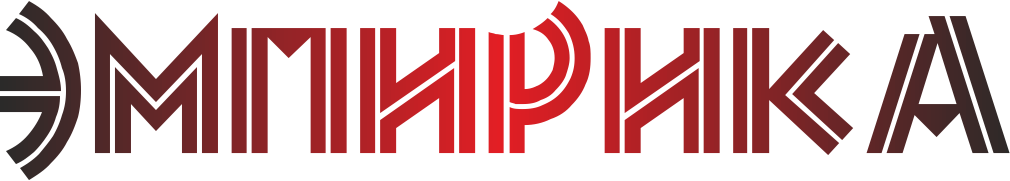 Россия, 625000, г. Тюмень, ул. М.Сперанского, 37 кв.56  тел. 8 929 266 06 90 e-mail: sociologos@bk.ruИНН/КПП 7203342002/720301001  р/с 40702810200020018429  в Филиале №6602 ВТБ 24 (ПАО)   к/с 30101810965770000413 БИК 046577413УТВЕРЖДАЮГенеральный директорРупп С.В.Результаты проведения независимой оценки качества условий осуществления образовательной деятельности организациями, осуществляющими образовательную деятельность на территории Переволоцкого района Оренбургской областиТюмень, 2021 г.СОДЕРЖАНИЕВВЕДЕНИЕДля выявления качества условий оказания услуг организациями, осуществляющими образовательную деятельность на территории Переволоцкого Оренбургской области, проведена независимая оценка в отношении 38 образовательных учреждений. Все работы выполнены в соответствии с:– Федеральным законом от 29 декабря 2012 года № 273-ФЗ «Об образовании в Российской Федерации»;– Федеральным законом от 05 декабря 2017 года № 392-ФЗ «О внесении изменений в отдельные законодательные акты Российской Федерации по вопросам совершенствования проведения независимой оценки качества условий оказания услуг организациями в сфере культуры, охраны здоровья, образования, социального обслуживания и федеральными учреждениями медико-социальной экспертизы»;– постановлением Правительства Российской Федерации от 31 мая 
2018 года № 638 «Об утверждении правил сбора и обобщения информации о качестве условий оказания услуг организациями в сфере культуры, охраны здоровья, образования, социального обслуживания и федеральными учреждениями медико-социальной экспертизы»;– приказом Министерства просвещения Российской Федерации от
13 марта 2019 года № 114 «Об утверждении показателей, характеризующих общие критерии оценки качества условий осуществления образовательной деятельности организациями, осуществляющими образовательную деятельность по основным общеобразовательным программам, образовательным программам среднего профессионального образования, основным программам профессионального обучения, дополнительным образовательным программам»;– приказом Министерства труда Российской Федерации от 31 мая 
2018 года № 344н «Об утверждении Единого порядка расчета показателей, характеризующих общие критерии оценки качества условий оказания услуг организациями в сфере культуры, охраны здоровья, образования, социального обслуживания и федеральными учреждениями медико-социальной экспертизы»;– приказом Министерства труда Российской Федерации от 30 октября 2018 года № 675н «Об утверждении Методики выявления и обобщения мнения граждан о качестве условий оказания услуг организациями в сфере культуры, охраны здоровья, образования, социального обслуживания и федеральными учреждениями медико-социальной экспертизы»;– приказом Федеральной службы по надзору в сфере образования и науки от 29 мая 2014 № 785 «Об утверждении требований к структуре официального сайта образовательной организации в информационно-телекоммуникационной сети «Интернет» и формату представления на нем информации»;Совокупность используемых методов при оказании услуг, позволила получить информации по следующим направлениям:1) открытость и доступность информации об образовательных организациях;2) комфортность условий предоставления услуг;3) доброжелательность, вежливость работников организаций;4) удовлетворенность качеством условий оказания услуг;5) доступность услуг для инвалидов.Сбор и обобщение информации о качестве условий оказания услуг осуществлялся в соответствии с показателями, характеризующими общие критерии оценки условий качества оказания услуг.Опрос получателей услуг, а также сбор информации об условиях оказания услуг в образовательных организациях проходил удаленно в сети «Интернет» при помощи специализированного сервиса «Тестограф». Получатели услуг самостоятельно заполняли анкету о качестве оказания услуг в организациях, а информацию о наличии тех или иных условий (наличие информации на стендах, обеспечение параметров комфортности и доступности для инвалидов) предоставили руководители/уполномоченные лица организаций.Анализ официальный сайтов образовательных организаций проходил удаленно, сайты оценивались исполнителем на предмет соответствия действующему законодательству.Сроки проведения независимой оценки качества – 10.12.2021-20.12.2021.Согласно методическим рекомендациям по проведению независимой оценки опросу подлежит 40% от числа получателей услуг за предыдущий календарный период, но не более 600 человек (Таблица 1).Таблица 1. Объем выборочной совокупностиРезультаты независимой оценки качества условий оказания услуг 1. Показатели, характеризующие открытость и доступность информации об организации социальной сферы.1.1 Соответствие информации о деятельности организации социальной сферы, размещенной на общедоступных информационных ресурсах.По данному критерию оценивается информативность стендов и официальных сайтов учреждений. Максимальное количество баллов по данному критерию – 100 баллов. Итоговые баллы по данному критерию представлены в Таблице 2. Таблица 2. Баллы по критерию 1.1* max 15** Для ДО max 40, для ОО max 45, для ДОД max 381.2 Наличие на официальном сайте организации социальной сферы информации о дистанционных способах обратной связи и взаимодействия с получателями услуг и их функционирование.В соответствии с Единым порядком расчета за информацию и функционирование каждого из пяти (5) дистанционных способов обратной связи и взаимодействия с получателем услуг учреждению присваивается 30 баллов. При наличии информации и функционировании более трех (3) способов учреждению присваивается 100 баллов. Максимальное количество баллов по данному критерию – 100 баллов. Итоговые баллы по данному критерию представлены в Таблице 3.Таблица 3. Баллы по критерию 1.2*Форма для подачи электронного обращения или получения консультации**Обеспечение технической возможности выражения получателями услуг мнения о качестве оказания услуг1.3 Доля получателей услуг, удовлетворенных открытостью, полнотой и доступностью информации о деятельности организации социальной сферы, размещенной на информационных стендах в помещении организации социальной сферы, на официальном сайте организации социальной сферы.В соответствии с Единым порядком расчета, значение данного критерия рассчитывается по данным опроса получателей услуг. Максимальное количество баллов по данному критерию – 100 баллов. Итоговые баллы по данному критерию представлены в Таблице 4.Таблица 4. Баллы по критерию 1.3Показатели, характеризующие комфортность условий предоставления услуг.2.1 Обеспечение в организации социальной сферы комфортных условий предоставления услуг.В соответствии с Единым порядком расчета за наличие каждого из условий комфортности организации присваивается 20 баллов. При наличии пяти (5) и более условий организации присваивается 100 баллов. Максимальное значение баллов по данному критерию – 100 баллов. Итоговые баллы представлены в Таблице 5.Таблица 5. Баллы по критерию 2.12.2 Время ожидания предоставления услуги.В соответствии с Единым порядком расчета в учреждениях образования показатель 2.2 не применяется. Рассчитывается как среднее арифметическое между значениями показателей 2.1 и 2.3.2.3 Доля получателей услуг, удовлетворенных комфортностью предоставления услуг организацией.В соответствии с Единым порядком расчета, значение данного критерия рассчитывается по данным опроса получателей услуг. Максимальное количество баллов по данному критерию – 100 баллов. Итоговые баллы по данному критерию представлены в Таблице 6.Таблица 6. Баллы по критерию 2.33. Показатели, характеризующие доступность услуг для инвалидов.3.1 Оборудование помещений организации социальной сферы и прилегающей к ней территории с учетом доступности для инвалидов.В соответствии с Единым порядком расчета за наличие каждого из условий доступности организации присваивается 20 баллов. При наличии пяти (5) условий организации присваивается 100 баллов. Максимальное значение баллов по данному критерию – 100 баллов. Итоговые баллы представлены в Таблице 7.Таблица 7. Баллы по критерию 3.13.2 Обеспечение в организации социальной сферы условий доступности, позволяющих инвалидам получать услуги наравне с другими.В соответствии с Единым порядком расчета за наличие каждого из условий доступности организации присваивается 20 баллов. При наличии пяти (5) и более условий организации присваивается 100 баллов. Максимальное значение баллов по данному критерию – 100 баллов. Итоговые баллы представлены в Таблице 8.Таблица 8. Баллы по критерию 3.23.3 Доля получателей услуг, удовлетворенных доступностью услуг для инвалидов.В соответствии с Единым порядком расчета, значение данного критерия рассчитывается по данным опроса получателей услуг. Максимальное количество баллов по данному критерию – 100 баллов. Итоговые баллы по данному критерию представлены в Таблице 9.Таблица 9. Баллы по критерию 3.3* Рассчитывается как среднее арифметическое между показателями 3.1 и 3.24. Показатели, характеризующие доброжелательность, вежливость работников организации социальной сферы.4.1 Доля получателей услуг, удовлетворенных доброжелательностью, вежливостью работников организации социальной сферы, обеспечивающих первичный контакт и информирование получателя услуги при непосредственном обращении в организацию социальной сферы. В соответствии с единым порядком расчета, значение данного критерия рассчитывается по данным опроса получателей услуг. Максимальное количество баллов по данному критерию – 100 баллов. Итоговые баллы по данному критерию представлены в Таблице 10.Таблица 10. Баллы по критерию 4.14.2 Доля получателей услуг, удовлетворенных доброжелательностью, вежливостью работников организации социальной сферы, обеспечивающих непосредственное оказание услуги при обращении в организацию социальной сферы.В соответствии с Единым порядком расчета, значение данного критерия рассчитывается по данным опроса получателей услуг. Максимальное количество баллов по данному критерию – 100 баллов. Итоговые баллы по данному критерию представлены в Таблице 11.Таблица 11. Баллы по критерию 4.24.3 Доля получателей услуг, удовлетворенных доброжелательностью, вежливостью работников организации социальной сферы при использовании дистанционных форм взаимодействия.В соответствии с Единым порядком расчета, значение данного критерия рассчитывается по данным опроса получателей услуг. Максимальное количество баллов по данному критерию – 100 баллов. Итоговые баллы по данному критерию представлены в Таблице 12.Таблица 12. Баллы по критерию 4.35. Показатели, характеризующие удовлетворенность условиями оказания услуг.5.1 Доля получателей услуг, которые готовы рекомендовать организацию социальной сферы родственникам и знакомым.В соответствии с Единым порядком расчета, значение данного критерия рассчитывается по данным опроса получателей услуг. Максимальное количество баллов по данному критерию – 100 баллов. Итоговые баллы по данному критерию представлены в Таблице 13.Таблица 13. Баллы по критерию 5.15.2 Доля получателей услуг, удовлетворенных организационными условиями предоставления услуг.В соответствии с Единым порядком расчета, значение данного критерия рассчитывается по данным опроса получателей услуг. Максимальное количество баллов по данному критерию – 100 баллов. Итоговые баллы по данному критерию представлены в Таблице 14.Таблица 14. Баллы по критерию 5.25.3 Доля получателей услуг, удовлетворенных в целом условиями оказания услуг в организации социальной сферы.В соответствии с Единым порядком расчета, значение данного критерия рассчитывается по данным опроса получателей услуг. Максимальное количество баллов по данному критерию – 100 баллов. Итоговые баллы по данному критерию представлены в Таблице 15.Таблица 15. Баллы по критерию 5.3Перечень выявленных недостатков по результатам независимой оценкиВ рамках проведения независимой оценки в соответствии с утвержденным перечнем показателей у учреждений выявлен ряд недостатков, а именно:1) Недостатки, выявленные по результатам обследования информационных стендов учреждений, т.е. отсутствуют следующие информационные объекты/элементы или соответствующая информация на стендах образовательных организаций:2) Недостатки, выявленные по результатам обследования официальных сайтов учреждений, т.е. отсутствуют следующие информационные объекты/элементы или соответствующая информация на сайте образовательных организаций:3) Недостатки, выявленные по результатам обследования официальных сайтов учреждений, на предмет отсутствия дистанционных способов обратной связи и взаимодействия с получателями услуг и их функционирования, т.е. отсутствуют следующие способы обратной связи для получателей услуг с учреждением:4) Недостатки, выявленные по результатам обследования условий комфортности предоставления услуг в организации, т.е. отсутствуют следующие критерии по комфортности предоставления услуг:5) Недостатки, выявленные по результатам обследования условий услуг для инвалидов, т.е. отсутствуют следующее оборудование помещений организации и прилегающей к ней территории с учетом доступности для инвалидов; обеспечение в организации условий доступности, позволяющих инвалидам получать услуги наравне с другими:Итоговые значения показателей независимой оценкиЗАКЛЮЧЕНИЕПо результатам проведения независимой оценки качества условий осуществления образовательной деятельности организациями, осуществляющую образовательную деятельность на территории Переволоцкого района Оренбургской области, итоговый балл отрасли образования составил 85,3 баллов.1) Для повышения показателей информационной открытости образовательных учреждений устранить выявленные недостатки информационных стендов и официальных сайтов организаций. Важно обеспечить размещение и поддержание на качественном уровне информации о деятельности организаций на официальных сайтах организаций в сети «Интернет» и информационных стендах организаций; продолжение деятельности по совершенствованию навигации и поисковой системы на официальных сайтах организаций, удобных и доступных для получателей услуг; продолжение на официальных сайтах организаций для установления эффективного взаимодействия с постоянными или потенциальными получателями услуг и их законными представителями системной поддержки работы вкладок «Обратная связь», «Независимая оценка качества».2) Для повышения показателей комфортности необходимо предпринять меры по устранению выявленных недостатков; продолжить совершенствовать материально-техническую базу организаций по обеспечению комфортности услуг, обратив особое внимание на продолжение своевременных реконструкций, капитальных и косметических ремонтных работ помещений организаций; продолжение работы по ремонту и оборудованию санитарно-гигиенических помещений и обеспечение комфортности их использования (чистота помещений, наличие мыла, туалетной бумаги, бумажных полотенец или электросушилок, устранение специфических запахов и др.).3) Для повышения показателей доступности услуг для инвалидов необходимо оценить возможность (в т. ч. техническую), а также необходимость устранения выявленных недостатков оборудованности организаций, с учетом наличия определенных категорий получателей услуг с ограниченными возможностями. Особое внимание необходимо обратить на поддержку качества прилегающих к организациям территорий с выделенными стоянками для автотранспортных средств людей с инвалидностью; обеспечение для получателей услуг с инвалидностью по слуху и зрению дублирования звуковой и зрительной информации; дублирования надписей знаками, выполненными рельефно-точечным шрифтом Брайля; предоставления людям с инвалидностью по слуху (слуху и зрению) услуги сурдопереводчика (тифлосурдопереводчика); обеспечение возможности предоставления образовательных услуг детям с ограниченными возможностями в дистанционном режиме и/или на дому; обеспечение наличия сотрудников организаций, готовых сопровождать получателей услуг, имеющих ограниченные возможности, при передвижении их по организации при получении социальной услуги.4) Для повышения уровня доброжелательности, вежливости работников организаций важно предпринять меры по устранению выявленных недостатков; сохранять структуру доброжелательных и вежливых взаимоотношений в организациях, распространять пример бережного и чуткого служения в профессии, повышать уровень психологической стрессоустойчивости, нравственности и духовности работников организаций. Особенно важно обеспечить соблюдение этических норм работниками организаций, осуществляющими первичный контакт и информирование получателей услуг при непосредственном обращении в организацию и ответственными за непосредственное оказание услуг. Необходимо расширять систему поддержки развития личностного и профессионального потенциала опытных и молодых работников организаций, постоянного материального и морального стимулирования и качественной их деятельности, проявления педагогическими работниками примера здорового образа жизни.5) Для повышения уровня удовлетворенности условиями оказания услуг важно предпринять меры по устранению выявленных недостатков; продолжить повышать профессиональные и личностные компетенции работников организаций по участию в управлении качеством, принятию решений по улучшению качества оказания услуг. Также для повышения показателей удовлетворенности получателей услуг различными показателями работы учреждений рекомендуется рассмотреть рекомендации / недостатки / пожелания, отмеченные самими получателями услуг в ходе опроса.Рекомендации / пожелания / предложения получателей услуг:№УчреждениеОбъем выборочной совокупностиОбъем выборочной совокупности, полученный в ходе проведения НОК1МБОУ "СОШ №1 п. Переволоцкий"1031652МБОУ "СОШ №2 п. Переволоцкий"1684973МБОУ "СОШ №3 п. Переволоцкий"1041394МБОУ "СОШ №4 п. Переволоцкий"861305МБОУ "СОШ с. Донецкое"44446МБОУ "СОШ с. Кичкасс"47477МБОУ "СОШ с. Кубанка"45688МБОУ "СОШ с. Претория"781409МБОУ "СОШ с. Родничный Дол"517010МБОУ "СОШ с. Степановка"10410411МБОУ "СОШ с. Чесноковка"454512МБОУ "СОШ с. Япрынцево"233113МБОУ "ООШ с. Адамовка"202014МБОУ "ООШ с. Зубочистка Первая"222215МБОУ "ООШ с. Зубочистка Вторая"181816МБОУ "ООШ с. Кариновка"173217МБОУ "ООШ с. Мамалаевка"314018МБОУ "ООШ п. Садовый"232919МБОУ "ООШ ст. Сырт"404120МБОУ "ООШ с. Татищево"256021МБУ ДО «Переволоцкий ЦДТ»58058022МБУ ДО «Переволоцкая ДЮСШ»56056023МБДОУ «Детский сад №1 п. Переволоцкий»289224МБДОУ «Детский сад №4 п. Переволоцкий»348425МБДОУ «Детский сад №6 п. Переволоцкий»272726МБДОУ «Детский сад №7 п. Переволоцкий»224227МБДОУ «Детский сад с. Зубочистка Вторая»6628МБДОУ «Детский сад с. Кичкасс»121729МБДОУ «Детский сад с. Кубанка»151530МБДОУ «Детский сад с. Претория»222231МБДОУ «Детский сад с. Родничный дол»81032МБДОУ «Детский сад п. Садовый»7733МБДОУ «Детский сад с. Степановка»223334МБДОУ «Детский сад с. Чесноковка»181835МБДОУ «Детский сад с. Татищево»61836МБДОУ «Детский сад с. Адамовка»6637МБДОУ «Детский сад с. Кариновка»101038МБДОУ «Детский сад ст. Сырт»1420№ п/пОрганизацияКоличество информационных объектов на стенде*Информативность стендаКоличество информационных объектов на сайте**Информативность сайтаИтоговый балл1МБОУ "СОШ №1 п. Переволоцкий"15100451001002МБОУ "СОШ №2 п. Переволоцкий"15100451001003МБОУ "СОШ №3 п. Переволоцкий"15100451001004МБОУ "СОШ №4 п. Переволоцкий"15100451001005МБОУ "СОШ с. Донецкое"151004497,898,96МБОУ "СОШ с. Кичкасс"151004497,898,97МБОУ "СОШ с. Кубанка"15100451001008МБОУ "СОШ с. Претория"151004497,898,99МБОУ "СОШ с. Родничный Дол"1493,34510096,710МБОУ "СОШ с. Степановка"151004395,697,811МБОУ "СОШ с. Чесноковка"151004510010012МБОУ "СОШ с. Япрынцево"151004510010013МБОУ "ООШ с. Адамовка"151004497,898,914МБОУ "ООШ с. Зубочистка Первая"151004510010015МБОУ "ООШ с. Зубочистка Вторая"151004497,898,916МБОУ "ООШ с. Кариновка"151004510010017МБОУ "ООШ с. Мамалаевка"151004510010018МБОУ "ООШ п. Садовый"151004395,697,819МБОУ "ООШ ст. Сырт"151004510010020МБОУ "ООШ с. Татищево"151004510010021МБУ ДО «Переволоцкий ЦДТ»151003810010022МБУ ДО «Переволоцкая ДЮСШ»1386,73810093,323МБДОУ «Детский сад №1 п. Переволоцкий»151004010010024МБДОУ «Детский сад №4 п. Переволоцкий»151003895,097,525МБДОУ «Детский сад №6 п. Переволоцкий»151004010010026МБДОУ «Детский сад №7 п. Переволоцкий»151004010010027МБДОУ «Детский сад с. Зубочистка Вторая»151004010010028МБДОУ «Детский сад с. Кичкасс»151004010010029МБДОУ «Детский сад с. Кубанка»151004010010030МБДОУ «Детский сад с. Претория»151004010010031МБДОУ «Детский сад с. Родничный дол»1493,34010096,732МБДОУ «Детский сад п. Садовый»151003895,097,533МБДОУ «Детский сад с. Степановка»151003895,097,534МБДОУ «Детский сад с. Чесноковка»151004010010035МБДОУ «Детский сад с. Татищево»151004010010036МБДОУ «Детский сад с. Адамовка»151004010010037МБДОУ «Детский сад с. Кариновка»151004010010038МБДОУ «Детский сад ст. Сырт»1510040100100№ п/пОрганизацияТелефонЭлектронная почтаЭлектронные сервисы*Анкета или ссылка на нее**Итоговый балл1МБОУ "СОШ №1 п. Переволоцкий"++++1002МБОУ "СОШ №2 п. Переволоцкий"++++1003МБОУ "СОШ №3 п. Переволоцкий"++++1004МБОУ "СОШ №4 п. Переволоцкий"++++1005МБОУ "СОШ с. Донецкое"++++1006МБОУ "СОШ с. Кичкасс"++++1007МБОУ "СОШ с. Кубанка"+++-908МБОУ "СОШ с. Претория"++++1009МБОУ "СОШ с. Родничный Дол"++++10010МБОУ "СОШ с. Степановка"++++10011МБОУ "СОШ с. Чесноковка"++++10012МБОУ "СОШ с. Япрынцево"++++10013МБОУ "ООШ с. Адамовка"++++10014МБОУ "ООШ с. Зубочистка Первая"++++10015МБОУ "ООШ с. Зубочистка Вторая"++++10016МБОУ "ООШ с. Кариновка"++++10017МБОУ "ООШ с. Мамалаевка"++++10018МБОУ "ООШ п. Садовый"++++10019МБОУ "ООШ ст. Сырт"++++10020МБОУ "ООШ с. Татищево"++++10021МБУ ДО «Переволоцкий ЦДТ»++--6022МБУ ДО «Переволоцкая ДЮСШ»++++10023МБДОУ «Детский сад №1 п. Переволоцкий»++++10024МБДОУ «Детский сад №4 п. Переволоцкий»++++10025МБДОУ «Детский сад №6 п. Переволоцкий»++++10026МБДОУ «Детский сад №7 п. Переволоцкий»++++10027МБДОУ «Детский сад с. Зубочистка Вторая»++++10028МБДОУ «Детский сад с. Кичкасс»++++10029МБДОУ «Детский сад с. Кубанка»++++10030МБДОУ «Детский сад с. Претория»++++10031МБДОУ «Детский сад с. Родничный дол»++++10032МБДОУ «Детский сад п. Садовый»++++10033МБДОУ «Детский сад с. Степановка»++++10034МБДОУ «Детский сад с. Чесноковка»++++10035МБДОУ «Детский сад с. Татищево»++++10036МБДОУ «Детский сад с. Адамовка»++++10037МБДОУ «Детский сад с. Кариновка»++++10038МБДОУ «Детский сад ст. Сырт»+++-90№ п/пОрганизацияКоличество оценивших стендКол-во удовлетворенныхБаллы по стендуКоличество оценивших сайтКол-во удовлетворенныхБаллы по сайтуИтоговый балл1МБОУ "СОШ №1 п. Переволоцкий"1069286,81028987,387,02МБОУ "СОШ №2 п. Переволоцкий"43742998,243241596,197,13МБОУ "СОШ №3 п. Переволоцкий"11411197,410910596,396,84МБОУ "СОШ №4 п. Переволоцкий"10610094,3716388,791,55МБОУ "СОШ с. Донецкое"363494,4383810097,26МБОУ "СОШ с. Кичкасс"454510041411001007МБОУ "СОШ с. Кубанка"575698,2494795,997,18МБОУ "СОШ с. Претория"14013898,613513510099,39МБОУ "СОШ с. Родничный Дол"484491,7393692,392,010МБОУ "СОШ с. Степановка"887989,8816985,287,511МБОУ "СОШ с. Чесноковка"373491,9292896,694,212МБОУ "СОШ с. Япрынцево"232295,7242410097,813МБОУ "ООШ с. Адамовка"1818100181810010014МБОУ "ООШ с. Зубочистка Первая"221881,8181810090,915МБОУ "ООШ с. Зубочистка Вторая"1212100101010010016МБОУ "ООШ с. Кариновка"232087,0181688,987,917МБОУ "ООШ с. Мамалаевка"363597,2323093,895,518МБОУ "ООШ п. Садовый"252184,0171588,286,119МБОУ "ООШ ст. Сырт"292896,6272592,694,620МБОУ "ООШ с. Татищево"494795,9514996,196,021МБУ ДО «Переволоцкий ЦДТ»48545293,250548495,894,522МБУ ДО «Переволоцкая ДЮСШ»47747399,247947298,598,923МБДОУ «Детский сад №1 п. Переволоцкий»838197,6484491,794,624МБДОУ «Детский сад №4 п. Переволоцкий»737095,9454395,695,725МБДОУ «Детский сад №6 п. Переволоцкий»12433,34410066,726МБДОУ «Детский сад №7 п. Переволоцкий»3939100252510010027МБДОУ «Детский сад с. Зубочистка Вторая»661006610010028МБДОУ «Детский сад с. Кичкасс»16161008810010029МБДОУ «Детский сад с. Кубанка»11763,64410081,830МБДОУ «Детский сад с. Претория»171270,65510085,331МБДОУ «Детский сад с. Родничный дол»10101007710010032МБДОУ «Детский сад п. Садовый»771007710010033МБДОУ «Детский сад с. Степановка»292896,6191910098,334МБДОУ «Детский сад с. Чесноковка»661001110010035МБДОУ «Детский сад с. Татищево»1717100151510010036МБДОУ «Детский сад с. Адамовка»221001110010037МБДОУ «Детский сад с. Кариновка»441002210010038МБДОУ «Детский сад ст. Сырт»161487,59777,882,6№ п/пОрганизацияНаличие комфортной зоны отдыха Наличие и понятность навигации внутри организацииНаличие и доступность питьевой водыНаличие и доступность санитарно-гигиенических помещенийСанитарное состояние помещений организацииИтоговый балл1МБОУ "СОШ №1 п. Переволоцкий"+++++1002МБОУ "СОШ №2 п. Переволоцкий"+++++1003МБОУ "СОШ №3 п. Переволоцкий"-++++804МБОУ "СОШ №4 п. Переволоцкий"+++++1005МБОУ "СОШ с. Донецкое"-++++806МБОУ "СОШ с. Кичкасс"+++++1007МБОУ "СОШ с. Кубанка"+++++1008МБОУ "СОШ с. Претория"+++++1009МБОУ "СОШ с. Родничный Дол"-++++8010МБОУ "СОШ с. Степановка"+++++10011МБОУ "СОШ с. Чесноковка"-++++8012МБОУ "СОШ с. Япрынцево"-++++8013МБОУ "ООШ с. Адамовка"+++++10014МБОУ "ООШ с. Зубочистка Первая"+++++10015МБОУ "ООШ с. Зубочистка Вторая"+++++10016МБОУ "ООШ с. Кариновка"-++++8017МБОУ "ООШ с. Мамалаевка"+++++10018МБОУ "ООШ п. Садовый"+++++10019МБОУ "ООШ ст. Сырт"-++++8020МБОУ "ООШ с. Татищево"+++++10021МБУ ДО «Переволоцкий ЦДТ»+++++10022МБУ ДО «Переволоцкая ДЮСШ»+++++10023МБДОУ «Детский сад №1 п. Переволоцкий»+++++10024МБДОУ «Детский сад №4 п. Переволоцкий»+++++10025МБДОУ «Детский сад №6 п. Переволоцкий»+++++10026МБДОУ «Детский сад №7 п. Переволоцкий»+++++10027МБДОУ «Детский сад с. Зубочистка Вторая»+++++10028МБДОУ «Детский сад с. Кичкасс»-+-++6029МБДОУ «Детский сад с. Кубанка»+++++10030МБДОУ «Детский сад с. Претория»+++++10031МБДОУ «Детский сад с. Родничный дол»+-+++8032МБДОУ «Детский сад п. Садовый»+++++10033МБДОУ «Детский сад с. Степановка»+++++10034МБДОУ «Детский сад с. Чесноковка»+++++10035МБДОУ «Детский сад с. Татищево»+++++10036МБДОУ «Детский сад с. Адамовка»+++++10037МБДОУ «Детский сад с. Кариновка»+++++10038МБДОУ «Детский сад ст. Сырт»+++++100№ п/пОрганизацияКоличество ответившихКоличество удовлетворенныхИтоговый балл1МБОУ "СОШ №1 п. Переволоцкий"17715386,42МБОУ "СОШ №2 п. Переволоцкий"51248294,13МБОУ "СОШ №3 п. Переволоцкий"15012885,34МБОУ "СОШ №4 п. Переволоцкий"14111984,45МБОУ "СОШ с. Донецкое"464291,36МБОУ "СОШ с. Кичкасс"4747100,07МБОУ "СОШ с. Кубанка"716591,58МБОУ "СОШ с. Претория"1401401009МБОУ "СОШ с. Родничный Дол"736791,810МБОУ "СОШ с. Степановка"1179177,811МБОУ "СОШ с. Чесноковка"474391,512МБОУ "СОШ с. Япрынцево"323093,813МБОУ "ООШ с. Адамовка"202010014МБОУ "ООШ с. Зубочистка Первая"222210015МБОУ "ООШ с. Зубочистка Вторая"181810016МБОУ "ООШ с. Кариновка"323210017МБОУ "ООШ с. Мамалаевка"423890,518МБОУ "ООШ п. Садовый"292910019МБОУ "ООШ ст. Сырт"443886,420МБОУ "ООШ с. Татищево"606010021МБУ ДО «Переволоцкий ЦДТ»58055996,422МБУ ДО «Переволоцкая ДЮСШ»56054196,623МБДОУ «Детский сад №1 п. Переволоцкий»928693,524МБДОУ «Детский сад №4 п. Переволоцкий»847994,025МБДОУ «Детский сад №6 п. Переволоцкий»271555,626МБДОУ «Детский сад №7 п. Переволоцкий»424095,227МБДОУ «Детский сад с. Зубочистка Вторая»6610028МБДОУ «Детский сад с. Кичкасс»171710029МБДОУ «Детский сад с. Кубанка»151510030МБДОУ «Детский сад с. Претория»222210031МБДОУ «Детский сад с. Родничный дол»101010032МБДОУ «Детский сад п. Садовый»7710033МБДОУ «Детский сад с. Степановка»333297,034МБДОУ «Детский сад с. Чесноковка»181810035МБДОУ «Детский сад с. Татищево»181810036МБДОУ «Детский сад с. Адамовка»6466,737МБДОУ «Детский сад с. Кариновка»10880,038МБДОУ «Детский сад ст. Сырт»201890,0№ п/пОрганизацияОборудование входных групп пандусамиНаличие выделенных стоянок для автотранспортных средств инвалидовНаличие адаптированных лифтов, поручней, расширенных дверных проемовНаличие сменных кресел-колясокНаличие специально оборудованного санитарно-гигиенического помещенияИтоговый балл1МБОУ "СОШ №1 п. Переволоцкий"-----02МБОУ "СОШ №2 п. Переволоцкий"+---+403МБОУ "СОШ №3 п. Переволоцкий"-----04МБОУ "СОШ №4 п. Переволоцкий"+++--605МБОУ "СОШ с. Донецкое"+----206МБОУ "СОШ с. Кичкасс"+---+407МБОУ "СОШ с. Кубанка"+----208МБОУ "СОШ с. Претория"--+--209МБОУ "СОШ с. Родничный Дол"-----010МБОУ "СОШ с. Степановка"-----011МБОУ "СОШ с. Чесноковка"--+--2012МБОУ "СОШ с. Япрынцево"+-+-+6013МБОУ "ООШ с. Адамовка"++---4014МБОУ "ООШ с. Зубочистка Первая"+-+--4015МБОУ "ООШ с. Зубочистка Вторая"+-+--4016МБОУ "ООШ с. Кариновка"-----017МБОУ "ООШ с. Мамалаевка"+-+--4018МБОУ "ООШ п. Садовый"-----019МБОУ "ООШ ст. Сырт"-----020МБОУ "ООШ с. Татищево"-+---2021МБУ ДО «Переволоцкий ЦДТ»--+--2022МБУ ДО «Переволоцкая ДЮСШ»-----023МБДОУ «Детский сад №1 п. Переволоцкий»-----024МБДОУ «Детский сад №4 п. Переволоцкий»-----025МБДОУ «Детский сад №6 п. Переволоцкий»-+---2026МБДОУ «Детский сад №7 п. Переволоцкий»+---+4027МБДОУ «Детский сад с. Зубочистка Вторая»-----028МБДОУ «Детский сад с. Кичкасс»-----029МБДОУ «Детский сад с. Кубанка»-----030МБДОУ «Детский сад с. Претория»----+2031МБДОУ «Детский сад с. Родничный дол»+----2032МБДОУ «Детский сад п. Садовый»-----033МБДОУ «Детский сад с. Степановка»-----034МБДОУ «Детский сад с. Чесноковка»-----035МБДОУ «Детский сад с. Татищево»+---+4036МБДОУ «Детский сад с. Адамовка»--+--2037МБДОУ «Детский сад с. Кариновка»-----038МБДОУ «Детский сад ст. Сырт»+----20№ п/пОрганизацияДублирование для инвалидов по слуху и зрению звуковой и зрительной информацииДублирование надписей, знаков и иной текстовой и графической информации знаками, выполненными рельефно-точечным шрифтом БрайляВозможность предоставления инвалидам по слуху (слуху и зрению) услуг сурдопереводчика (тифлосурдопереводчика)Наличие альтернативной версии сайта организации для инвалидов по зрениюПомощь, оказываемая работниками организации, прошедшими необходимое обучение по сопровождению инвалидов в организацииНаличие возможности предоставления образовательных услуг в дистанционном режиме или на домуИтоговый балл1МБОУ "СОШ №1 п. Переволоцкий"-+-+++802МБОУ "СОШ №2 п. Переволоцкий"-+-+++803МБОУ "СОШ №3 п. Переволоцкий"-+-+-+604МБОУ "СОШ №4 п. Переволоцкий"-+-+-+605МБОУ "СОШ с. Донецкое"---+-+406МБОУ "СОШ с. Кичкасс"-+-+-+607МБОУ "СОШ с. Кубанка"++-+++1008МБОУ "СОШ с. Претория"---+++609МБОУ "СОШ с. Родничный Дол"---+++6010МБОУ "СОШ с. Степановка"++-+++10011МБОУ "СОШ с. Чесноковка"---+++6012МБОУ "СОШ с. Япрынцево"-+-+++8013МБОУ "ООШ с. Адамовка"-+-+++8014МБОУ "ООШ с. Зубочистка Первая"++-+-+8015МБОУ "ООШ с. Зубочистка Вторая"++-+-+8016МБОУ "ООШ с. Кариновка"-+-+-+6017МБОУ "ООШ с. Мамалаевка"-+-+++8018МБОУ "ООШ п. Садовый"---+--2019МБОУ "ООШ ст. Сырт"---+++6020МБОУ "ООШ с. Татищево"---+-+4021МБУ ДО «Переволоцкий ЦДТ»-+-+++8022МБУ ДО «Переволоцкая ДЮСШ»---+--2023МБДОУ «Детский сад №1 п. Переволоцкий»-+-+--4024МБДОУ «Детский сад №4 п. Переволоцкий»-+-+--4025МБДОУ «Детский сад №6 п. Переволоцкий»-+-+--4026МБДОУ «Детский сад №7 п. Переволоцкий»-+-++-6027МБДОУ «Детский сад с. Зубочистка Вторая»-+-+-+6028МБДОУ «Детский сад с. Кичкасс»---+--2029МБДОУ «Детский сад с. Кубанка»---+++6030МБДОУ «Детский сад с. Претория»-+-++-6031МБДОУ «Детский сад с. Родничный дол»-+-+--4032МБДОУ «Детский сад п. Садовый»++-+++10033МБДОУ «Детский сад с. Степановка»-+-+++8034МБДОУ «Детский сад с. Чесноковка»-+-+--4035МБДОУ «Детский сад с. Татищево»-+-++-6036МБДОУ «Детский сад с. Адамовка»---+-+4037МБДОУ «Детский сад с. Кариновка»-+-+++8038МБДОУ «Детский сад ст. Сырт»-+-+--40№ п/пОрганизацияКоличество ответившихКоличество удовлетворенныхИтоговый балл1МБОУ "СОШ №1 п. Переволоцкий"181477,82МБОУ "СОШ №2 п. Переволоцкий"181372,23МБОУ "СОШ №3 п. Переволоцкий"151173,34МБОУ "СОШ №4 п. Переволоцкий"9777,85МБОУ "СОШ с. Донецкое"00*30,06МБОУ "СОШ с. Кичкасс"771007МБОУ "СОШ с. Кубанка"661008МБОУ "СОШ с. Претория"373594,69МБОУ "СОШ с. Родничный Дол"3310010МБОУ "СОШ с. Степановка"191789,511МБОУ "СОШ с. Чесноковка"3133,312МБОУ "СОШ с. Япрынцево"00*70,013МБОУ "ООШ с. Адамовка"2210014МБОУ "ООШ с. Зубочистка Первая"00*60,015МБОУ "ООШ с. Зубочистка Вторая"6583,316МБОУ "ООШ с. Кариновка"5510017МБОУ "ООШ с. Мамалаевка"1110018МБОУ "ООШ п. Садовый"10019МБОУ "ООШ ст. Сырт"20020МБОУ "ООШ с. Татищево"5510021МБУ ДО «Переволоцкий ЦДТ»423378,622МБУ ДО «Переволоцкая ДЮСШ»423890,523МБДОУ «Детский сад №1 п. Переволоцкий»5360,024МБДОУ «Детский сад №4 п. Переволоцкий»8810025МБДОУ «Детский сад №6 п. Переволоцкий»3310026МБДОУ «Детский сад №7 п. Переволоцкий»3310027МБДОУ «Детский сад с. Зубочистка Вторая»00*30,028МБДОУ «Детский сад с. Кичкасс»00*10,029МБДОУ «Детский сад с. Кубанка»7342,930МБДОУ «Детский сад с. Претория»9444,431МБДОУ «Детский сад с. Родничный дол»2210032МБДОУ «Детский сад п. Садовый»00*50,033МБДОУ «Детский сад с. Степановка»2210034МБДОУ «Детский сад с. Чесноковка»00*20,035МБДОУ «Детский сад с. Татищево»4410036МБДОУ «Детский сад с. Адамовка»1110037МБДОУ «Детский сад с. Кариновка»2210038МБДОУ «Детский сад ст. Сырт»2150,0№ п/пОрганизацияКоличество ответившихКоличество удовлетворенныхИтоговый балл1МБОУ "СОШ №1 п. Переволоцкий"16514990,32МБОУ "СОШ №2 п. Переволоцкий"49747695,83МБОУ "СОШ №3 п. Переволоцкий"13913295,04МБОУ "СОШ №4 п. Переволоцкий"13012092,35МБОУ "СОШ с. Донецкое"444295,56МБОУ "СОШ с. Кичкасс"47471007МБОУ "СОШ с. Кубанка"686494,18МБОУ "СОШ с. Претория"14013999,39МБОУ "СОШ с. Родничный Дол"706998,610МБОУ "СОШ с. Степановка"10410096,211МБОУ "СОШ с. Чесноковка"453782,212МБОУ "СОШ с. Япрынцево"313110013МБОУ "ООШ с. Адамовка"202010014МБОУ "ООШ с. Зубочистка Первая"222210015МБОУ "ООШ с. Зубочистка Вторая"18633,316МБОУ "ООШ с. Кариновка"323210017МБОУ "ООШ с. Мамалаевка"403792,518МБОУ "ООШ п. Садовый"292793,119МБОУ "ООШ ст. Сырт"413687,820МБОУ "ООШ с. Татищево"606010021МБУ ДО «Переволоцкий ЦДТ»58056597,422МБУ ДО «Переволоцкая ДЮСШ»56055198,423МБДОУ «Детский сад №1 п. Переволоцкий»928996,724МБДОУ «Детский сад №4 п. Переволоцкий»848297,625МБДОУ «Детский сад №6 п. Переволоцкий»272385,226МБДОУ «Детский сад №7 п. Переволоцкий»424210027МБДОУ «Детский сад с. Зубочистка Вторая»6610028МБДОУ «Детский сад с. Кичкасс»171710029МБДОУ «Детский сад с. Кубанка»151510030МБДОУ «Детский сад с. Претория»222210031МБДОУ «Детский сад с. Родничный дол»101010032МБДОУ «Детский сад п. Садовый»7710033МБДОУ «Детский сад с. Степановка»333310034МБДОУ «Детский сад с. Чесноковка»181266,735МБДОУ «Детский сад с. Татищево»181794,436МБДОУ «Детский сад с. Адамовка»6350,037МБДОУ «Детский сад с. Кариновка»10660,038МБДОУ «Детский сад ст. Сырт»201680,0№ п/пОрганизацияКоличество ответившихКоличество удовлетворенныхИтоговый балл1МБОУ "СОШ №1 п. Переволоцкий"16514889,72МБОУ "СОШ №2 п. Переволоцкий"49747796,03МБОУ "СОШ №3 п. Переволоцкий"13912690,64МБОУ "СОШ №4 п. Переволоцкий"13011588,55МБОУ "СОШ с. Донецкое"444295,56МБОУ "СОШ с. Кичкасс"47471007МБОУ "СОШ с. Кубанка"686392,68МБОУ "СОШ с. Претория"1401401009МБОУ "СОШ с. Родничный Дол"706491,410МБОУ "СОШ с. Степановка"1049894,211МБОУ "СОШ с. Чесноковка"454293,312МБОУ "СОШ с. Япрынцево"313096,813МБОУ "ООШ с. Адамовка"202010014МБОУ "ООШ с. Зубочистка Первая"222210015МБОУ "ООШ с. Зубочистка Вторая"181266,716МБОУ "ООШ с. Кариновка"323210017МБОУ "ООШ с. Мамалаевка"403997,518МБОУ "ООШ п. Садовый"292793,119МБОУ "ООШ ст. Сырт"413892,720МБОУ "ООШ с. Татищево"606010021МБУ ДО «Переволоцкий ЦДТ»58055996,422МБУ ДО «Переволоцкая ДЮСШ»56055799,523МБДОУ «Детский сад №1 п. Переволоцкий»929198,924МБДОУ «Детский сад №4 п. Переволоцкий»848398,825МБДОУ «Детский сад №6 п. Переволоцкий»272385,226МБДОУ «Детский сад №7 п. Переволоцкий»424197,627МБДОУ «Детский сад с. Зубочистка Вторая»6610028МБДОУ «Детский сад с. Кичкасс»171710029МБДОУ «Детский сад с. Кубанка»151510030МБДОУ «Детский сад с. Претория»222210031МБДОУ «Детский сад с. Родничный дол»101010032МБДОУ «Детский сад п. Садовый»7710033МБДОУ «Детский сад с. Степановка»333310034МБДОУ «Детский сад с. Чесноковка»181266,735МБДОУ «Детский сад с. Татищево»181794,436МБДОУ «Детский сад с. Адамовка»6583,337МБДОУ «Детский сад с. Кариновка»10880,038МБДОУ «Детский сад ст. Сырт»201575,0№ п/пОрганизацияКоличество ответившихКоличество удовлетворенныхИтоговый балл1МБОУ "СОШ №1 п. Переволоцкий"71711002МБОУ "СОШ №2 п. Переволоцкий"39238798,73МБОУ "СОШ №3 п. Переволоцкий"929198,94МБОУ "СОШ №4 п. Переволоцкий"696695,75МБОУ "СОШ с. Донецкое"32321006МБОУ "СОШ с. Кичкасс"45451007МБОУ "СОШ с. Кубанка"414097,68МБОУ "СОШ с. Претория"1361361009МБОУ "СОШ с. Родничный Дол"464610010МБОУ "СОШ с. Степановка"727210011МБОУ "СОШ с. Чесноковка"181794,412МБОУ "СОШ с. Япрынцево"141410013МБОУ "ООШ с. Адамовка"7710014МБОУ "ООШ с. Зубочистка Первая"131310015МБОУ "ООШ с. Зубочистка Вторая"6610016МБОУ "ООШ с. Кариновка"181794,417МБОУ "ООШ с. Мамалаевка"343397,118МБОУ "ООШ п. Садовый"242410019МБОУ "ООШ ст. Сырт"242395,820МБОУ "ООШ с. Татищево"515110021МБУ ДО «Переволоцкий ЦДТ»46945496,822МБУ ДО «Переволоцкая ДЮСШ»44243598,423МБДОУ «Детский сад №1 п. Переволоцкий»494910024МБДОУ «Детский сад №4 п. Переволоцкий»616098,425МБДОУ «Детский сад №6 п. Переволоцкий»151510026МБДОУ «Детский сад №7 п. Переволоцкий»242410027МБДОУ «Детский сад с. Зубочистка Вторая»6610028МБДОУ «Детский сад с. Кичкасс»141410029МБДОУ «Детский сад с. Кубанка»8810030МБДОУ «Детский сад с. Претория»101010031МБДОУ «Детский сад с. Родничный дол»8810032МБДОУ «Детский сад п. Садовый»4410033МБДОУ «Детский сад с. Степановка»262610034МБДОУ «Детский сад с. Чесноковка»6583,335МБДОУ «Детский сад с. Татищево»151510036МБДОУ «Детский сад с. Адамовка»4410037МБДОУ «Детский сад с. Кариновка»6610038МБДОУ «Детский сад ст. Сырт»141285,7№ п/пОрганизацияКоличество ответившихКоличество удовлетворенныхИтоговый балл1МБОУ "СОШ №1 п. Переволоцкий"16514286,12МБОУ "СОШ №2 п. Переволоцкий"49747194,83МБОУ "СОШ №3 п. Переволоцкий"13913093,54МБОУ "СОШ №4 п. Переволоцкий"13011185,45МБОУ "СОШ с. Донецкое"443681,86МБОУ "СОШ с. Кичкасс"474595,77МБОУ "СОШ с. Кубанка"686291,28МБОУ "СОШ с. Претория"1401401009МБОУ "СОШ с. Родничный Дол"705578,610МБОУ "СОШ с. Степановка"1049490,411МБОУ "СОШ с. Чесноковка"453986,712МБОУ "СОШ с. Япрынцево"313096,813МБОУ "ООШ с. Адамовка"201890,014МБОУ "ООШ с. Зубочистка Первая"222210015МБОУ "ООШ с. Зубочистка Вторая"181266,716МБОУ "ООШ с. Кариновка"323210017МБОУ "ООШ с. Мамалаевка"403895,018МБОУ "ООШ п. Садовый"292275,919МБОУ "ООШ ст. Сырт"413790,220МБОУ "ООШ с. Татищево"606010021МБУ ДО «Переволоцкий ЦДТ»58055395,322МБУ ДО «Переволоцкая ДЮСШ»56054497,123МБДОУ «Детский сад №1 п. Переволоцкий»928794,624МБДОУ «Детский сад №4 п. Переволоцкий»848196,425МБДОУ «Детский сад №6 п. Переволоцкий»272074,126МБДОУ «Детский сад №7 п. Переволоцкий»423890,527МБДОУ «Детский сад с. Зубочистка Вторая»6610028МБДОУ «Детский сад с. Кичкасс»171694,129МБДОУ «Детский сад с. Кубанка»151173,330МБДОУ «Детский сад с. Претория»221777,331МБДОУ «Детский сад с. Родничный дол»101010032МБДОУ «Детский сад п. Садовый»7710033МБДОУ «Детский сад с. Степановка»333193,934МБДОУ «Детский сад с. Чесноковка»18633,335МБДОУ «Детский сад с. Татищево»181794,436МБДОУ «Детский сад с. Адамовка»6466,737МБДОУ «Детский сад с. Кариновка»10660,038МБДОУ «Детский сад ст. Сырт»201575,0№ п/пОрганизацияКоличество ответившихКоличество удовлетворенныхИтоговый балл1МБОУ "СОШ №1 п. Переволоцкий"16515292,12МБОУ "СОШ №2 п. Переволоцкий"49746092,63МБОУ "СОШ №3 п. Переволоцкий"13913496,44МБОУ "СОШ №4 п. Переволоцкий"13012092,35МБОУ "СОШ с. Донецкое"444295,56МБОУ "СОШ с. Кичкасс"47471007МБОУ "СОШ с. Кубанка"686697,18МБОУ "СОШ с. Претория"1401401009МБОУ "СОШ с. Родничный Дол"706592,910МБОУ "СОШ с. Степановка"1049288,511МБОУ "СОШ с. Чесноковка"454088,912МБОУ "СОШ с. Япрынцево"313110013МБОУ "ООШ с. Адамовка"202010014МБОУ "ООШ с. Зубочистка Первая"222210015МБОУ "ООШ с. Зубочистка Вторая"18633,316МБОУ "ООШ с. Кариновка"322990,617МБОУ "ООШ с. Мамалаевка"403997,518МБОУ "ООШ п. Садовый"292586,219МБОУ "ООШ ст. Сырт"414110020МБОУ "ООШ с. Татищево"605490,021МБУ ДО «Переволоцкий ЦДТ»58054193,322МБУ ДО «Переволоцкая ДЮСШ»56054497,123МБДОУ «Детский сад №1 п. Переволоцкий»928390,224МБДОУ «Детский сад №4 п. Переволоцкий»848196,425МБДОУ «Детский сад №6 п. Переволоцкий»271140,726МБДОУ «Детский сад №7 п. Переволоцкий»424197,627МБДОУ «Детский сад с. Зубочистка Вторая»6610028МБДОУ «Детский сад с. Кичкасс»171710029МБДОУ «Детский сад с. Кубанка»151510030МБДОУ «Детский сад с. Претория»222210031МБДОУ «Детский сад с. Родничный дол»10990,032МБДОУ «Детский сад п. Садовый»7710033МБДОУ «Детский сад с. Степановка»333297,034МБДОУ «Детский сад с. Чесноковка»181810035МБДОУ «Детский сад с. Татищево»181372,236МБДОУ «Детский сад с. Адамовка»6610037МБДОУ «Детский сад с. Кариновка»101010038МБДОУ «Детский сад ст. Сырт»201050,0№ п/пОрганизацияКоличество ответившихКоличество удовлетворенныхИтоговый балл1МБОУ "СОШ №1 п. Переволоцкий"16515493,32МБОУ "СОШ №2 п. Переволоцкий"49747996,43МБОУ "СОШ №3 п. Переволоцкий"13913496,44МБОУ "СОШ №4 п. Переволоцкий"13012495,45МБОУ "СОШ с. Донецкое"444295,56МБОУ "СОШ с. Кичкасс"47471007МБОУ "СОШ с. Кубанка"686494,18МБОУ "СОШ с. Претория"1401401009МБОУ "СОШ с. Родничный Дол"706491,410МБОУ "СОШ с. Степановка"1049894,211МБОУ "СОШ с. Чесноковка"454395,612МБОУ "СОШ с. Япрынцево"313110013МБОУ "ООШ с. Адамовка"202010014МБОУ "ООШ с. Зубочистка Первая"222210015МБОУ "ООШ с. Зубочистка Вторая"181266,716МБОУ "ООШ с. Кариновка"323210017МБОУ "ООШ с. Мамалаевка"404010018МБОУ "ООШ п. Садовый"292482,819МБОУ "ООШ ст. Сырт"414097,620МБОУ "ООШ с. Татищево"605998,321МБУ ДО «Переволоцкий ЦДТ»58053892,822МБУ ДО «Переволоцкая ДЮСШ»56055198,423МБДОУ «Детский сад №1 п. Переволоцкий»928794,624МБДОУ «Детский сад №4 п. Переволоцкий»848398,825МБДОУ «Детский сад №6 п. Переволоцкий»271970,426МБДОУ «Детский сад №7 п. Переволоцкий»424197,627МБДОУ «Детский сад с. Зубочистка Вторая»6610028МБДОУ «Детский сад с. Кичкасс»171710029МБДОУ «Детский сад с. Кубанка»151510030МБДОУ «Детский сад с. Претория»222210031МБДОУ «Детский сад с. Родничный дол»101010032МБДОУ «Детский сад п. Садовый»7710033МБДОУ «Детский сад с. Степановка»333310034МБДОУ «Детский сад с. Чесноковка»181266,735МБДОУ «Детский сад с. Татищево»181794,436МБДОУ «Детский сад с. Адамовка»6583,337МБДОУ «Детский сад с. Кариновка»10880,038МБДОУ «Детский сад ст. Сырт»201575,0№ п/пУчреждениеНедостатки по информационным стендам учреждений1МБОУ "СОШ №1 п. Переволоцкий"-2МБОУ "СОШ №2 п. Переволоцкий"-3МБОУ "СОШ №3 п. Переволоцкий"-4МБОУ "СОШ №4 п. Переволоцкий"-5МБОУ "СОШ с. Донецкое"-6МБОУ "СОШ с. Кичкасс"-7МБОУ "СОШ с. Кубанка"-8МБОУ "СОШ с. Претория"-9МБОУ "СОШ с. Родничный Дол"Отсутствует информация об учебных планах реализуемых образовательных программ с приложением их копий.10МБОУ "СОШ с. Степановка"-11МБОУ "СОШ с. Чесноковка"-12МБОУ "СОШ с. Япрынцево"-13МБОУ "ООШ с. Адамовка"-14МБОУ "ООШ с. Зубочистка Первая"-15МБОУ "ООШ с. Зубочистка Вторая"-16МБОУ "ООШ с. Кариновка"-17МБОУ "ООШ с. Мамалаевка"-18МБОУ "ООШ п. Садовый"-19МБОУ "ООШ ст. Сырт"-20МБОУ "ООШ с. Татищево"-21МБУ ДО «Переволоцкий ЦДТ»-22МБУ ДО «Переволоцкая ДЮСШ»Отсутствуют:Документ о порядке оказания платных образовательных услуг, в том числе образец договора об оказании платных образовательных услуг, документ об утверждении стоимости обучения по каждой образовательной программе;Информация о наличии и порядке оказания платных образовательных услуг.23МБДОУ «Детский сад №1 п. Переволоцкий»-24МБДОУ «Детский сад №4 п. Переволоцкий»-25МБДОУ «Детский сад №6 п. Переволоцкий»-26МБДОУ «Детский сад №7 п. Переволоцкий»-27МБДОУ «Детский сад с. Зубочистка Вторая»-28МБДОУ «Детский сад с. Кичкасс»-29МБДОУ «Детский сад с. Кубанка»-30МБДОУ «Детский сад с. Претория»-31МБДОУ «Детский сад с. Родничный дол»Отсутствует информация об условиях питания обучающихся, в том числе инвалидов и лиц с ограниченными возможностями здоровья.32МБДОУ «Детский сад п. Садовый»-33МБДОУ «Детский сад с. Степановка»-34МБДОУ «Детский сад с. Чесноковка»-35МБДОУ «Детский сад с. Татищево»-36МБДОУ «Детский сад с. Адамовка»-37МБДОУ «Детский сад с. Кариновка»-38МБДОУ «Детский сад ст. Сырт»-№ п/пУчреждениеНедостатки по официальным сайтам учреждений1МБОУ "СОШ №1 п. Переволоцкий"-2МБОУ "СОШ №2 п. Переволоцкий"-3МБОУ "СОШ №3 п. Переволоцкий"-4МБОУ "СОШ №4 п. Переволоцкий"-5МБОУ "СОШ с. Донецкое"В разделе «Материально-техническое обеспечении образовательной деятельности» отсутствует информация об условиях охраны здоровья обучающихся, в том числе инвалидов и лиц с ограниченными возможностями здоровья.6МБОУ "СОШ с. Кичкасс"В разделе «Материально-техническое обеспечении образовательной деятельности» отсутствует информация об условиях охраны здоровья обучающихся, в том числе инвалидов и лиц с ограниченными возможностями здоровья.7МБОУ "СОШ с. Кубанка"-8МБОУ «СОШ с. Претория»В разделе «Материально-техническое обеспечении образовательной деятельности» отсутствует информация об условиях охраны здоровья обучающихся, в том числе инвалидов и лиц с ограниченными возможностями здоровья.9МБОУ «СОШ с. Родничный Дол»-10МБОУ "СОШ с. Степановка"В разделе «Образование» отсутствует информация об учебных планах реализуемых образовательных программ с приложением их копий.В разделе «Материально-техническое обеспечении образовательной деятельности» отсутствует информация об условиях охраны здоровья обучающихся, в том числе инвалидов и лиц с ограниченными возможностями здоровья.11МБОУ "СОШ с. Чесноковка"-12МБОУ "СОШ с. Япрынцево"-13МБОУ "ООШ с. Адамовка"В разделе «Материально-техническое обеспечении образовательной деятельности» отсутствует информация о обеспечении доступа в здания образовательной организации инвалидов и лиц с ограниченными возможностями здоровья.14МБОУ "ООШ с. Зубочистка Первая"-15МБОУ "ООШ с. Зубочистка Вторая"В разделе «Материально-техническое обеспечении образовательной деятельности» отсутствует информация об условиях охраны здоровья обучающихся, в том числе инвалидов и лиц с ограниченными возможностями здоровья.16МБОУ "ООШ с. Кариновка"-17МБОУ "ООШ с. Мамалаевка"-18МБОУ "ООШ п. Садовый"В разделе «Материально-техническое обеспечении образовательной деятельности» отсутствуют: Информация о обеспечении доступа в здания образовательной организации инвалидов и лиц с ограниченными возможностями здоровья;Информация об условиях охраны здоровья обучающихся, в том числе инвалидов и лиц с ограниченными возможностями здоровья.19МБОУ "ООШ ст. Сырт"-20МБОУ "ООШ с. Татищево"-21МБУ ДО «Переволоцкий ЦДТ»-22МБУ ДО «Переволоцкая ДЮСШ»-23МБДОУ «Детский сад №1 п. Переволоцкий»-24МБДОУ «Детский сад №4 п. Переволоцкий»В разделе «Материально-техническое обеспечении образовательной деятельности» отсутствуют: Информация о обеспечении доступа в здания образовательной организации инвалидов и лиц с ограниченными возможностями здоровья;Информация об условиях охраны здоровья обучающихся, в том числе инвалидов и лиц с ограниченными возможностями здоровья.25МБДОУ «Детский сад №6 п. Переволоцкий»-26МБДОУ «Детский сад №7 п. Переволоцкий»-27МБДОУ «Детский сад с. Зубочистка Вторая»-28МБДОУ «Детский сад с. Кичкасс»-29МБДОУ «Детский сад с. Кубанка»-30МБДОУ «Детский сад с. Претория»-31МБДОУ «Детский сад с. Родничный дол»-32МБДОУ «Детский сад п. Садовый»В разделе «Материально-техническое обеспечении образовательной деятельности» отсутствуют: Информация о материально-техническом обеспечении образовательной деятельности (в том числе: наличие оборудованных учебных кабинетов, объектов для проведения практических занятий, библиотек, объектов спорта, средств обучения и воспитания, в том числе приспособленных для использования инвалидами и лицами с ограниченными возможностями здоровья);Информация об условиях охраны здоровья обучающихся, в том числе инвалидов и лиц с ограниченными возможностями здоровья.33МБДОУ «Детский сад с. Степановка»В разделе «Материально-техническое обеспечении образовательной деятельности» отсутствуют: Информация о материально-техническом обеспечении образовательной деятельности (в том числе: наличие оборудованных учебных кабинетов, объектов для проведения практических занятий, библиотек, объектов спорта, средств обучения и воспитания, в том числе приспособленных для использования инвалидами и лицами с ограниченными возможностями здоровья);Информация об условиях охраны здоровья обучающихся, в том числе инвалидов и лиц с ограниченными возможностями здоровья.34МБДОУ «Детский сад с. Чесноковка»-35МБДОУ «Детский сад с. Татищево»-36МБДОУ «Детский сад с. Адамовка»-37МБДОУ «Детский сад с. Кариновка»-38МБДОУ «Детский сад ст. Сырт»-№ п/пУчреждениеОтсутствующие способы обратной связи1МБОУ "СОШ №1 п. Переволоцкий"-2МБОУ "СОШ №2 п. Переволоцкий"-3МБОУ "СОШ №3 п. Переволоцкий"-4МБОУ "СОШ №4 п. Переволоцкий"-5МБОУ "СОШ с. Донецкое"-6МБОУ "СОШ с. Кичкасс"-7МБОУ "СОШ с. Кубанка"Отсутствует обеспечение технической возможности выражения получателями услуг мнения о качестве оказания услуг (анкета для опроса или ссылка на нее).8МБОУ «СОШ с. Претория»-9МБОУ «СОШ с. Родничный Дол»-10МБОУ "СОШ с. Степановка"-11МБОУ "СОШ с. Чесноковка"-12МБОУ "СОШ с. Япрынцево"-13МБОУ "ООШ с. Адамовка"-14МБОУ "ООШ с. Зубочистка Первая"-15МБОУ "ООШ с. Зубочистка Вторая"-16МБОУ "ООШ с. Кариновка"-17МБОУ "ООШ с. Мамалаевка"-18МБОУ "ООШ п. Садовый"-19МБОУ "ООШ ст. Сырт"-20МБОУ "ООШ с. Татищево"-21МБУ ДО «Переволоцкий ЦДТ»Отсутствуют: Электронные сервисы (форма для подачи электронного обращения или получения консультации);Обеспечение технической возможности выражения получателями услуг мнения о качестве оказания услуг (анкета для опроса или ссылка на нее).22МБУ ДО «Переволоцкая ДЮСШ»-23МБДОУ «Детский сад №1 п. Переволоцкий»-24МБДОУ «Детский сад №4 п. Переволоцкий»-25МБДОУ «Детский сад №6 п. Переволоцкий»-26МБДОУ «Детский сад №7 п. Переволоцкий»-27МБДОУ «Детский сад с. Зубочистка Вторая»-28МБДОУ «Детский сад с. Кичкасс»-29МБДОУ «Детский сад с. Кубанка»-30МБДОУ «Детский сад с. Претория»-31МБДОУ «Детский сад с. Родничный дол»-32МБДОУ «Детский сад п. Садовый»-33МБДОУ «Детский сад с. Степановка»-34МБДОУ «Детский сад с. Чесноковка»-35МБДОУ «Детский сад с. Татищево»-36МБДОУ «Детский сад с. Адамовка»-37МБДОУ «Детский сад с. Кариновка»-38МБДОУ «Детский сад ст. Сырт»Отсутствует обеспечение технической возможности выражения получателями услуг мнения о качестве оказания услуг (анкета для опроса или ссылка на нее).№ п/пУчреждениеНедостатки по комфортности условий предоставления услуг1МБОУ "СОШ №1 п. Переволоцкий"-2МБОУ "СОШ №2 п. Переволоцкий"-3МБОУ "СОШ №3 п. Переволоцкий"Отсутствует комфортная зона отдыха (ожидания), оборудованная соответствующей мебелью.4МБОУ "СОШ №4 п. Переволоцкий"-5МБОУ "СОШ с. Донецкое"Отсутствует комфортная зона отдыха (ожидания), оборудованная соответствующей мебелью.6МБОУ "СОШ с. Кичкасс"-7МБОУ "СОШ с. Кубанка"-8МБОУ «СОШ с. Претория»-9МБОУ «СОШ с. Родничный Дол»Отсутствует комфортная зона отдыха (ожидания), оборудованная соответствующей мебелью.10МБОУ "СОШ с. Степановка"-11МБОУ "СОШ с. Чесноковка"Отсутствует комфортная зона отдыха (ожидания), оборудованная соответствующей мебелью.12МБОУ "СОШ с. Япрынцево"Отсутствует комфортная зона отдыха (ожидания), оборудованная соответствующей мебелью.13МБОУ "ООШ с. Адамовка"-14МБОУ "ООШ с. Зубочистка Первая"-15МБОУ "ООШ с. Зубочистка Вторая"-16МБОУ "ООШ с. Кариновка"Отсутствует комфортная зона отдыха (ожидания), оборудованная соответствующей мебелью.17МБОУ "ООШ с. Мамалаевка"-18МБОУ "ООШ п. Садовый"-19МБОУ "ООШ ст. Сырт"Отсутствует комфортная зона отдыха (ожидания), оборудованная соответствующей мебелью.20МБОУ "ООШ с. Татищево"-21МБУ ДО «Переволоцкий ЦДТ»-22МБУ ДО «Переволоцкая ДЮСШ»-23МБДОУ «Детский сад №1 п. Переволоцкий»-24МБДОУ «Детский сад №4 п. Переволоцкий»-25МБДОУ «Детский сад №6 п. Переволоцкий»-26МБДОУ «Детский сад №7 п. Переволоцкий»-27МБДОУ «Детский сад с. Зубочистка Вторая»-28МБДОУ «Детский сад с. Кичкасс»Отсутствуют: Комфортная зона отдыха (ожидания), оборудованная соответствующей мебелью;Питьевая вода.29МБДОУ «Детский сад с. Кубанка»-30МБДОУ «Детский сад с. Претория»-31МБДОУ «Детский сад с. Родничный дол»Отсутствует навигация внутри организации.32МБДОУ «Детский сад п. Садовый»-33МБДОУ «Детский сад с. Степановка»-34МБДОУ «Детский сад с. Чесноковка»-35МБДОУ «Детский сад с. Татищево»-36МБДОУ «Детский сад с. Адамовка»-37МБДОУ «Детский сад с. Кариновка»-38МБДОУ «Детский сад ст. Сырт»-№ п/пУчреждениеНедостатки по доступности услуг для инвалидов1МБОУ "СОШ №1 п. Переволоцкий"Отсутствуют:Оборудование входных групп пандусами (подъемными платформами);Выделенные стоянки для автотранспортных средств инвалидов;Адаптированные лифты (для многоэтажных зданий), поручни, расширенные дверные проемы;Сменные кресла-коляски;Специально оборудованные санитарно-гигиенические помещения;Дублирование для инвалидов по слуху и зрению звуковой и зрительной информации;Возможность предоставления инвалидам по слуху (слуху и зрению) услуг сурдопереводчика (тифлосурдопереводчика).2МБОУ "СОШ №2 п. Переволоцкий"Отсутствуют:Выделенные стоянки для автотранспортных средств инвалидов;Адаптированные лифты (для многоэтажных зданий), поручни, расширенные дверные проемы;Сменные кресла-коляски;Дублирование для инвалидов по слуху и зрению звуковой и зрительной информации;Возможность предоставления инвалидам по слуху (слуху и зрению) услуг сурдопереводчика (тифлосурдопереводчика).3МБОУ "СОШ №3 п. Переволоцкий"Отсутствуют:Оборудование входных групп пандусами (подъемными платформами);Выделенные стоянки для автотранспортных средств инвалидов;Адаптированные лифты (для многоэтажных зданий), поручни, расширенные дверные проемы;Сменные кресла-коляски;Специально оборудованные санитарно-гигиенические помещения;Дублирование для инвалидов по слуху и зрению звуковой и зрительной информации;Возможность предоставления инвалидам по слуху (слуху и зрению) услуг сурдопереводчика (тифлосурдопереводчика);Помощь, оказываемая работниками организации, прошедшими необходимое обучение по сопровождению инвалидов в организации.4МБОУ "СОШ №4 п. Переволоцкий"Отсутствуют:Специально оборудованные санитарно-гигиенические помещения;Дублирование для инвалидов по слуху и зрению звуковой и зрительной информации;Возможность предоставления инвалидам по слуху (слуху и зрению) услуг сурдопереводчика (тифлосурдопереводчика);Помощь, оказываемая работниками организации, прошедшими необходимое обучение по сопровождению инвалидов в организации.5МБОУ "СОШ с. Донецкое"Отсутствуют:Выделенные стоянки для автотранспортных средств инвалидов;Адаптированные лифты (для многоэтажных зданий), поручни, расширенные дверные проемы;Сменные кресла-коляски;Специально оборудованные санитарно-гигиенические помещения;Дублирование для инвалидов по слуху и зрению звуковой и зрительной информации;Дублирование надписей, знаков и иной текстовой и графической информации знаками, выполненными рельефно-точечным шрифтом Брайля;Возможность предоставления инвалидам по слуху (слуху и зрению) услуг сурдопереводчика (тифлосурдопереводчика);Помощь, оказываемая работниками организации, прошедшими необходимое обучение по сопровождению инвалидов в организации.6МБОУ "СОШ с. Кичкасс"Отсутствуют:Выделенные стоянки для автотранспортных средств инвалидов;Адаптированные лифты (для многоэтажных зданий), поручни, расширенные дверные проемы;Сменные кресла-коляски;Дублирование для инвалидов по слуху и зрению звуковой и зрительной информации;Возможность предоставления инвалидам по слуху (слуху и зрению) услуг сурдопереводчика (тифлосурдопереводчика);Помощь, оказываемая работниками организации, прошедшими необходимое обучение по сопровождению инвалидов в организации.7МБОУ "СОШ с. Кубанка"Отсутствуют:Выделенные стоянки для автотранспортных средств инвалидов;Адаптированные лифты (для многоэтажных зданий), поручни, расширенные дверные проемы;Сменные кресла-коляски;Специально оборудованные санитарно-гигиенические помещения;Возможность предоставления инвалидам по слуху (слуху и зрению) услуг сурдопереводчика (тифлосурдопереводчика).8МБОУ «СОШ с. Претория»Отсутствуют:Оборудование входных групп пандусами (подъемными платформами);Выделенные стоянки для автотранспортных средств инвалидов;Сменные кресла-коляски;Специально оборудованные санитарно-гигиенические помещения;Дублирование для инвалидов по слуху и зрению звуковой и зрительной информации;Дублирование надписей, знаков и иной текстовой и графической информации знаками, выполненными рельефно-точечным шрифтом Брайля;Возможность предоставления инвалидам по слуху (слуху и зрению) услуг сурдопереводчика (тифлосурдопереводчика).9МБОУ «СОШ с. Родничный Дол»Отсутствуют:Оборудование входных групп пандусами (подъемными платформами);Выделенные стоянки для автотранспортных средств инвалидов;Адаптированные лифты (для многоэтажных зданий), поручни, расширенные дверные проемы;Сменные кресла-коляски;Специально оборудованные санитарно-гигиенические помещения;Дублирование для инвалидов по слуху и зрению звуковой и зрительной информации;Дублирование надписей, знаков и иной текстовой и графической информации знаками, выполненными рельефно-точечным шрифтом Брайля;Возможность предоставления инвалидам по слуху (слуху и зрению) услуг сурдопереводчика (тифлосурдопереводчика).10МБОУ "СОШ с. Степановка"Отсутствуют:Оборудование входных групп пандусами (подъемными платформами);Выделенные стоянки для автотранспортных средств инвалидов;Адаптированные лифты (для многоэтажных зданий), поручни, расширенные дверные проемы;Сменные кресла-коляски;Специально оборудованные санитарно-гигиенические помещения;Возможность предоставления инвалидам по слуху (слуху и зрению) услуг сурдопереводчика (тифлосурдопереводчика).11МБОУ "СОШ с. Чесноковка"Отсутствуют:Оборудование входных групп пандусами (подъемными платформами);Выделенные стоянки для автотранспортных средств инвалидов;Сменные кресла-коляски;Специально оборудованные санитарно-гигиенические помещения;Дублирование для инвалидов по слуху и зрению звуковой и зрительной информации;Дублирование надписей, знаков и иной текстовой и графической информации знаками, выполненными рельефно-точечным шрифтом Брайля;Возможность предоставления инвалидам по слуху (слуху и зрению) услуг сурдопереводчика (тифлосурдопереводчика).12МБОУ "СОШ с. Япрынцево"Отсутствуют:Выделенные стоянки для автотранспортных средств инвалидов;Сменные кресла-коляски;Дублирование для инвалидов по слуху и зрению звуковой и зрительной информации;Возможность предоставления инвалидам по слуху (слуху и зрению) услуг сурдопереводчика (тифлосурдопереводчика).13МБОУ "ООШ с. Адамовка"Отсутствуют:Адаптированные лифты (для многоэтажных зданий), поручни, расширенные дверные проемы;Сменные кресла-коляски;Специально оборудованные санитарно-гигиенические помещения;Дублирование для инвалидов по слуху и зрению звуковой и зрительной информации;Возможность предоставления инвалидам по слуху (слуху и зрению) услуг сурдопереводчика (тифлосурдопереводчика).14МБОУ "ООШ с. Зубочистка Первая"Отсутствуют:Выделенные стоянки для автотранспортных средств инвалидов;Сменные кресла-коляски;Специально оборудованные санитарно-гигиенические помещения;Возможность предоставления инвалидам по слуху (слуху и зрению) услуг сурдопереводчика (тифлосурдопереводчика);Помощь, оказываемая работниками организации, прошедшими необходимое обучение по сопровождению инвалидов в организации.15МБОУ "ООШ с. Зубочистка Вторая"Отсутствуют:Выделенные стоянки для автотранспортных средств инвалидов;Сменные кресла-коляски;Специально оборудованные санитарно-гигиенические помещения;Возможность предоставления инвалидам по слуху (слуху и зрению) услуг сурдопереводчика (тифлосурдопереводчика);Помощь, оказываемая работниками организации, прошедшими необходимое обучение по сопровождению инвалидов в организации.16МБОУ "ООШ с. Кариновка"Отсутствуют:Оборудование входных групп пандусами (подъемными платформами);Выделенные стоянки для автотранспортных средств инвалидов;Адаптированные лифты (для многоэтажных зданий), поручни, расширенные дверные проемы;Сменные кресла-коляски;Специально оборудованные санитарно-гигиенические помещения;Дублирование для инвалидов по слуху и зрению звуковой и зрительной информации;Возможность предоставления инвалидам по слуху (слуху и зрению) услуг сурдопереводчика (тифлосурдопереводчика);Помощь, оказываемая работниками организации, прошедшими необходимое обучение по сопровождению инвалидов в организации.17МБОУ "ООШ с. Мамалаевка"Отсутствуют:Выделенные стоянки для автотранспортных средств инвалидов;Сменные кресла-коляски;Специально оборудованные санитарно-гигиенические помещения;Дублирование для инвалидов по слуху и зрению звуковой и зрительной информации;Возможность предоставления инвалидам по слуху (слуху и зрению) услуг сурдопереводчика (тифлосурдопереводчика).18МБОУ "ООШ п. Садовый"Отсутствуют:Оборудование входных групп пандусами (подъемными платформами);Выделенные стоянки для автотранспортных средств инвалидов;Адаптированные лифты (для многоэтажных зданий), поручни, расширенные дверные проемы;Сменные кресла-коляски;Специально оборудованные санитарно-гигиенические помещения;Дублирование для инвалидов по слуху и зрению звуковой и зрительной информации;Дублирование надписей, знаков и иной текстовой и графической информации знаками, выполненными рельефно-точечным шрифтом Брайля;Возможность предоставления инвалидам по слуху (слуху и зрению) услуг сурдопереводчика (тифлосурдопереводчика);Помощь, оказываемая работниками организации, прошедшими необходимое обучение по сопровождению инвалидов в организации;Наличие возможности предоставления образовательных услуг в дистанционном режиме или на дому.19МБОУ "ООШ ст. Сырт"Отсутствуют:Оборудование входных групп пандусами (подъемными платформами);Выделенные стоянки для автотранспортных средств инвалидов;Адаптированные лифты (для многоэтажных зданий), поручни, расширенные дверные проемы;Сменные кресла-коляски;Специально оборудованные санитарно-гигиенические помещения;Дублирование для инвалидов по слуху и зрению звуковой и зрительной информации;Дублирование надписей, знаков и иной текстовой и графической информации знаками, выполненными рельефно-точечным шрифтом Брайля;Возможность предоставления инвалидам по слуху (слуху и зрению) услуг сурдопереводчика (тифлосурдопереводчика).20МБОУ "ООШ с. Татищево"Отсутствуют:Оборудование входных групп пандусами (подъемными платформами);Адаптированные лифты (для многоэтажных зданий), поручни, расширенные дверные проемы;Сменные кресла-коляски;Специально оборудованные санитарно-гигиенические помещения;Дублирование для инвалидов по слуху и зрению звуковой и зрительной информации;Дублирование надписей, знаков и иной текстовой и графической информации знаками, выполненными рельефно-точечным шрифтом Брайля;Возможность предоставления инвалидам по слуху (слуху и зрению) услуг сурдопереводчика (тифлосурдопереводчика);Помощь, оказываемая работниками организации, прошедшими необходимое обучение по сопровождению инвалидов в организации.21МБУ ДО «Переволоцкий ЦДТ»Отсутствуют:Оборудование входных групп пандусами (подъемными платформами);Выделенные стоянки для автотранспортных средств инвалидов;Сменные кресла-коляски;Специально оборудованные санитарно-гигиенические помещения;Дублирование для инвалидов по слуху и зрению звуковой и зрительной информации;Возможность предоставления инвалидам по слуху (слуху и зрению) услуг сурдопереводчика (тифлосурдопереводчика).22МБУ ДО «Переволоцкая ДЮСШ»Отсутствуют:Оборудование входных групп пандусами (подъемными платформами);Выделенные стоянки для автотранспортных средств инвалидов;Адаптированные лифты (для многоэтажных зданий), поручни, расширенные дверные проемы;Сменные кресла-коляски;Специально оборудованные санитарно-гигиенические помещения;Дублирование для инвалидов по слуху и зрению звуковой и зрительной информации;Дублирование надписей, знаков и иной текстовой и графической информации знаками, выполненными рельефно-точечным шрифтом Брайля;Возможность предоставления инвалидам по слуху (слуху и зрению) услуг сурдопереводчика (тифлосурдопереводчика);Помощь, оказываемая работниками организации, прошедшими необходимое обучение по сопровождению инвалидов в организации;Наличие возможности предоставления образовательных услуг в дистанционном режиме или на дому.23МБДОУ «Детский сад №1 п. Переволоцкий»Отсутствуют:Оборудование входных групп пандусами (подъемными платформами);Выделенные стоянки для автотранспортных средств инвалидов;Адаптированные лифты (для многоэтажных зданий), поручни, расширенные дверные проемы;Сменные кресла-коляски;Специально оборудованные санитарно-гигиенические помещения;Дублирование для инвалидов по слуху и зрению звуковой и зрительной информации;Возможность предоставления инвалидам по слуху (слуху и зрению) услуг сурдопереводчика (тифлосурдопереводчика);Помощь, оказываемая работниками организации, прошедшими необходимое обучение по сопровождению инвалидов в организации;Наличие возможности предоставления образовательных услуг в дистанционном режиме или на дому.24МБДОУ «Детский сад №4 п. Переволоцкий»Отсутствуют:Оборудование входных групп пандусами (подъемными платформами);Выделенные стоянки для автотранспортных средств инвалидов;Адаптированные лифты (для многоэтажных зданий), поручни, расширенные дверные проемы;Сменные кресла-коляски;Специально оборудованные санитарно-гигиенические помещения;Дублирование для инвалидов по слуху и зрению звуковой и зрительной информации;Возможность предоставления инвалидам по слуху (слуху и зрению) услуг сурдопереводчика (тифлосурдопереводчика);Помощь, оказываемая работниками организации, прошедшими необходимое обучение по сопровождению инвалидов в организации;Наличие возможности предоставления образовательных услуг в дистанционном режиме или на дому.25МБДОУ «Детский сад №6 п. Переволоцкий»Отсутствуют:Оборудование входных групп пандусами (подъемными платформами);Адаптированные лифты (для многоэтажных зданий), поручни, расширенные дверные проемы;Сменные кресла-коляски;Специально оборудованные санитарно-гигиенические помещения;Дублирование для инвалидов по слуху и зрению звуковой и зрительной информации;Возможность предоставления инвалидам по слуху (слуху и зрению) услуг сурдопереводчика (тифлосурдопереводчика);Помощь, оказываемая работниками организации, прошедшими необходимое обучение по сопровождению инвалидов в организации;Наличие возможности предоставления образовательных услуг в дистанционном режиме или на дому.26МБДОУ «Детский сад №7 п. Переволоцкий»Отсутствуют:Выделенные стоянки для автотранспортных средств инвалидов;Адаптированные лифты (для многоэтажных зданий), поручни, расширенные дверные проемы;Сменные кресла-коляски;Дублирование для инвалидов по слуху и зрению звуковой и зрительной информации;Возможность предоставления инвалидам по слуху (слуху и зрению) услуг сурдопереводчика (тифлосурдопереводчика);Наличие возможности предоставления образовательных услуг в дистанционном режиме или на дому.27МБДОУ «Детский сад с. Зубочистка Вторая»Отсутствуют:Оборудование входных групп пандусами (подъемными платформами);Выделенные стоянки для автотранспортных средств инвалидов;Адаптированные лифты (для многоэтажных зданий), поручни, расширенные дверные проемы;Сменные кресла-коляски;Специально оборудованные санитарно-гигиенические помещения;Дублирование для инвалидов по слуху и зрению звуковой и зрительной информации;Возможность предоставления инвалидам по слуху (слуху и зрению) услуг сурдопереводчика (тифлосурдопереводчика);Помощь, оказываемая работниками организации, прошедшими необходимое обучение по сопровождению инвалидов в организации.28МБДОУ «Детский сад с. Кичкасс»Отсутствуют:Оборудование входных групп пандусами (подъемными платформами);Выделенные стоянки для автотранспортных средств инвалидов;Адаптированные лифты (для многоэтажных зданий), поручни, расширенные дверные проемы;Сменные кресла-коляски;Специально оборудованные санитарно-гигиенические помещения;Дублирование для инвалидов по слуху и зрению звуковой и зрительной информации;Дублирование надписей, знаков и иной текстовой и графической информации знаками, выполненными рельефно-точечным шрифтом Брайля;Возможность предоставления инвалидам по слуху (слуху и зрению) услуг сурдопереводчика (тифлосурдопереводчика);Помощь, оказываемая работниками организации, прошедшими необходимое обучение по сопровождению инвалидов в организации;Наличие возможности предоставления образовательных услуг в дистанционном режиме или на дому.29МБДОУ «Детский сад с. Кубанка»Отсутствуют:Оборудование входных групп пандусами (подъемными платформами);Выделенные стоянки для автотранспортных средств инвалидов;Адаптированные лифты (для многоэтажных зданий), поручни, расширенные дверные проемы;Сменные кресла-коляски;Специально оборудованные санитарно-гигиенические помещения;Дублирование для инвалидов по слуху и зрению звуковой и зрительной информации;Дублирование надписей, знаков и иной текстовой и графической информации знаками, выполненными рельефно-точечным шрифтом Брайля;Возможность предоставления инвалидам по слуху (слуху и зрению) услуг сурдопереводчика (тифлосурдопереводчика).30МБДОУ «Детский сад с. Претория»Отсутствуют:Оборудование входных групп пандусами (подъемными платформами);Выделенные стоянки для автотранспортных средств инвалидов;Адаптированные лифты (для многоэтажных зданий), поручни, расширенные дверные проемы;Сменные кресла-коляски;Дублирование для инвалидов по слуху и зрению звуковой и зрительной информации;Возможность предоставления инвалидам по слуху (слуху и зрению) услуг сурдопереводчика (тифлосурдопереводчика);Наличие возможности предоставления образовательных услуг в дистанционном режиме или на дому.31МБДОУ «Детский сад с. Родничный дол»Отсутствуют:Выделенные стоянки для автотранспортных средств инвалидов;Адаптированные лифты (для многоэтажных зданий), поручни, расширенные дверные проемы;Сменные кресла-коляски;Специально оборудованные санитарно-гигиенические помещения;Дублирование для инвалидов по слуху и зрению звуковой и зрительной информации;Возможность предоставления инвалидам по слуху (слуху и зрению) услуг сурдопереводчика (тифлосурдопереводчика);Помощь, оказываемая работниками организации, прошедшими необходимое обучение по сопровождению инвалидов в организации;Наличие возможности предоставления образовательных услуг в дистанционном режиме или на дому.32МБДОУ «Детский сад п. Садовый»Отсутствуют:Оборудование входных групп пандусами (подъемными платформами);Выделенные стоянки для автотранспортных средств инвалидов;Адаптированные лифты (для многоэтажных зданий), поручни, расширенные дверные проемы;Сменные кресла-коляски;Специально оборудованные санитарно-гигиенические помещения;Возможность предоставления инвалидам по слуху (слуху и зрению) услуг сурдопереводчика (тифлосурдопереводчика).33МБДОУ «Детский сад с. Степановка»Отсутствуют:Оборудование входных групп пандусами (подъемными платформами);Выделенные стоянки для автотранспортных средств инвалидов;Адаптированные лифты (для многоэтажных зданий), поручни, расширенные дверные проемы;Сменные кресла-коляски;Специально оборудованные санитарно-гигиенические помещения;Дублирование для инвалидов по слуху и зрению звуковой и зрительной информации;Возможность предоставления инвалидам по слуху (слуху и зрению) услуг сурдопереводчика (тифлосурдопереводчика).34МБДОУ «Детский сад с. Чесноковка»Отсутствуют:Оборудование входных групп пандусами (подъемными платформами);Выделенные стоянки для автотранспортных средств инвалидов;Адаптированные лифты (для многоэтажных зданий), поручни, расширенные дверные проемы;Сменные кресла-коляски;Специально оборудованные санитарно-гигиенические помещения;Дублирование для инвалидов по слуху и зрению звуковой и зрительной информации;Возможность предоставления инвалидам по слуху (слуху и зрению) услуг сурдопереводчика (тифлосурдопереводчика);Помощь, оказываемая работниками организации, прошедшими необходимое обучение по сопровождению инвалидов в организации;Наличие возможности предоставления образовательных услуг в дистанционном режиме или на дому.35МБДОУ «Детский сад с. Татищево»Отсутствуют:Выделенные стоянки для автотранспортных средств инвалидов;Адаптированные лифты (для многоэтажных зданий), поручни, расширенные дверные проемы;Сменные кресла-коляски;Дублирование для инвалидов по слуху и зрению звуковой и зрительной информации;Возможность предоставления инвалидам по слуху (слуху и зрению) услуг сурдопереводчика (тифлосурдопереводчика);Наличие возможности предоставления образовательных услуг в дистанционном режиме или на дому.36МБДОУ «Детский сад с. Адамовка»Отсутствуют:Оборудование входных групп пандусами (подъемными платформами);Выделенные стоянки для автотранспортных средств инвалидов;Сменные кресла-коляски;Специально оборудованные санитарно-гигиенические помещения;Дублирование для инвалидов по слуху и зрению звуковой и зрительной информации;Дублирование надписей, знаков и иной текстовой и графической информации знаками, выполненными рельефно-точечным шрифтом Брайля;Возможность предоставления инвалидам по слуху (слуху и зрению) услуг сурдопереводчика (тифлосурдопереводчика);Помощь, оказываемая работниками организации, прошедшими необходимое обучение по сопровождению инвалидов в организации.37МБДОУ «Детский сад с. Кариновка»Отсутствуют:Оборудование входных групп пандусами (подъемными платформами);Выделенные стоянки для автотранспортных средств инвалидов;Адаптированные лифты (для многоэтажных зданий), поручни, расширенные дверные проемы;Сменные кресла-коляски;Специально оборудованные санитарно-гигиенические помещения;Дублирование для инвалидов по слуху и зрению звуковой и зрительной информации;Возможность предоставления инвалидам по слуху (слуху и зрению) услуг сурдопереводчика (тифлосурдопереводчика).38МБДОУ «Детский сад ст. Сырт»Отсутствуют:Выделенные стоянки для автотранспортных средств инвалидов;Адаптированные лифты (для многоэтажных зданий), поручни, расширенные дверные проемы;Сменные кресла-коляски;Специально оборудованные санитарно-гигиенические помещения;Дублирование для инвалидов по слуху и зрению звуковой и зрительной информации;Возможность предоставления инвалидам по слуху (слуху и зрению) услуг сурдопереводчика (тифлосурдопереводчика);Помощь, оказываемая работниками организации, прошедшими необходимое обучение по сопровождению инвалидов в организации;Наличие возможности предоставления образовательных услуг в дистанционном режиме или на дому.№ п.п.Наименование образовательной организацииИтоговый балл по НОКПоказатели, характеризующие общие критерии оценки качества условий оказания услуг образовательными организациями, в отношении которых проведена независимая оценкаПоказатели, характеризующие общие критерии оценки качества условий оказания услуг образовательными организациями, в отношении которых проведена независимая оценкаПоказатели, характеризующие общие критерии оценки качества условий оказания услуг образовательными организациями, в отношении которых проведена независимая оценкаПоказатели, характеризующие общие критерии оценки качества условий оказания услуг образовательными организациями, в отношении которых проведена независимая оценкаПоказатели, характеризующие общие критерии оценки качества условий оказания услуг образовательными организациями, в отношении которых проведена независимая оценкаПоказатели, характеризующие общие критерии оценки качества условий оказания услуг образовательными организациями, в отношении которых проведена независимая оценкаПоказатели, характеризующие общие критерии оценки качества условий оказания услуг образовательными организациями, в отношении которых проведена независимая оценкаПоказатели, характеризующие общие критерии оценки качества условий оказания услуг образовательными организациями, в отношении которых проведена независимая оценкаПоказатели, характеризующие общие критерии оценки качества условий оказания услуг образовательными организациями, в отношении которых проведена независимая оценкаПоказатели, характеризующие общие критерии оценки качества условий оказания услуг образовательными организациями, в отношении которых проведена независимая оценкаПоказатели, характеризующие общие критерии оценки качества условий оказания услуг образовательными организациями, в отношении которых проведена независимая оценкаПоказатели, характеризующие общие критерии оценки качества условий оказания услуг образовательными организациями, в отношении которых проведена независимая оценкаПоказатели, характеризующие общие критерии оценки качества условий оказания услуг образовательными организациями, в отношении которых проведена независимая оценкаПоказатели, характеризующие общие критерии оценки качества условий оказания услуг образовательными организациями, в отношении которых проведена независимая оценкаПоказатели, характеризующие общие критерии оценки качества условий оказания услуг образовательными организациями, в отношении которых проведена независимая оценкаПоказатели, характеризующие общие критерии оценки качества условий оказания услуг образовательными организациями, в отношении которых проведена независимая оценкаПоказатели, характеризующие общие критерии оценки качества условий оказания услуг образовательными организациями, в отношении которых проведена независимая оценкаПоказатели, характеризующие общие критерии оценки качества условий оказания услуг образовательными организациями, в отношении которых проведена независимая оценкаПоказатели, характеризующие общие критерии оценки качества условий оказания услуг образовательными организациями, в отношении которых проведена независимая оценкаПоказатели, характеризующие общие критерии оценки качества условий оказания услуг образовательными организациями, в отношении которых проведена независимая оценка№ п.п.Наименование образовательной организацииИтоговый балл по НОКОткрытость и доступность информации об организацииОткрытость и доступность информации об организацииОткрытость и доступность информации об организацииОткрытость и доступность информации об организацииКомфортность условий предоставления услуг, включая время ожидания предоставления услугКомфортность условий предоставления услуг, включая время ожидания предоставления услугКомфортность условий предоставления услуг, включая время ожидания предоставления услугКомфортность условий предоставления услуг, включая время ожидания предоставления услугДоступность услуг для инвалидовДоступность услуг для инвалидовДоступность услуг для инвалидовДоступность услуг для инвалидовДоброжелательность, вежливость работников учрежденияДоброжелательность, вежливость работников учрежденияДоброжелательность, вежливость работников учрежденияДоброжелательность, вежливость работников учрежденияУдовлетворенность условиями оказания услугУдовлетворенность условиями оказания услугУдовлетворенность условиями оказания услугУдовлетворенность условиями оказания услуг№ п.п.Наименование образовательной организацииИтоговый балл по НОК11.11.21.322.12.2*2.333.13.23.344.14.24.355.15.25.3№ п.п.Наименование образовательной организацииИтоговый балл по НОК1003030401003040301003040301004040201003020501МБОУ "СОШ №1 п. Переволоцкий"85,294,830,03034,893,23037,325,955,303223,392,036,135,920,090,925,818,446,72МБОУ "СОШ №2 п. Переволоцкий"90,698,830,03038,897,13038,828,265,7123221,796,538,338,419,795,228,418,548,23МБОУ "СОШ №3 п. Переволоцкий"83,498,730,03038,782,72433,125,646,002422,094,038,036,219,895,528,119,348,24МБОУ "СОШ №4 п. Переволоцкий"87,596,630,03036,692,23036,925,365,3182423,391,536,935,419,191,825,618,547,75МБОУ "СОШ с. Донецкое"80,698,629,73038,985,72434,327,431,06169,096,438,238,220,091,424,519,147,86МБОУ "СОШ с. Кичкасс"92,999,729,73040,01003040,030,066,0122430,010040,040,020,098,728,720,050,07МБОУ "СОШ с. Кубанка"91,195,830,02738,895,83038,327,576,064030,094,237,637,019,593,827,419,447,18МБОУ «СОШ с. Претория»91,599,429,73039,71003040,030,058,462428,499,739,740,020,010030,020,050,09МБОУ «СОШ с. Родничный Дол»83,995,829,03036,885,92434,427,554,002430,096,039,436,620,087,923,618,645,710МБОУ "СОШ с. Степановка"87,694,329,33035,088,93035,623,366,904026,996,238,537,720,091,927,117,747,111МБОУ "СОШ с. Чесноковка"80,897,730,03037,785,82434,327,540,062410,089,132,937,318,991,626,017,847,812МБОУ "СОШ с. Япрынцево"91,099,130,03039,186,92434,828,171,0183221,098,740,038,720,099,029,020,050,013МБОУ "ООШ с. Адамовка"94,199,729,73040,01003040,030,074,0123230,010040,040,020,097,027,020,050,014МБОУ "ООШ с. Зубочистка Первая"91,796,430,03036,41003040,030,062,0123218,010040,040,020,010030,020,050,015МБОУ "ООШ с. Зубочистка Вторая"77,799,729,73040,01003040,030,069,0123225,060,013,326,720,060,020,06,733,416МБОУ "ООШ с. Кариновка"87,295,230,03035,290,02436,030,054,002430,098,940,040,018,998,130,018,150,017МБОУ "ООШ с. Мамалаевка"92,298,230,03038,295,33038,127,274,0123230,095,437,039,019,498,028,519,550,018МБОУ "ООШ п. Садовый"75,593,829,33034,41003040,030,08,0080,094,537,237,220,081,422,817,241,419МБОУ "ООШ ст. Сырт"78,597,830,03037,883,22433,325,924,00240,091,435,137,119,295,927,120,048,820МБОУ "ООШ с. Татищево"89,598,430,03038,41003040,030,052,061630,010040,040,020,097,230,018,049,221МБУ ДО «Переволоцкий ЦДТ»87,285,830,01837,898,23039,328,961,663223,696,939,038,619,493,728,618,746,422МБУ ДО «Переволоцкая ДЮСШ»85,597,628,03039,698,33039,329,035,20827,298,839,439,819,797,829,119,449,223МБДОУ «Детский сад №1 п. Переволоцкий»84,197,830,03037,896,83038,728,134,001618,098,238,739,620,093,728,418,047,324МБДОУ «Детский сад №4 п. Переволоцкий»87,397,529,33038,397,03038,828,246,001630,098,239,039,519,797,628,919,349,425МБДОУ «Детский сад №6 п. Переволоцкий»74,086,730,03026,777,83031,116,752,061630,088,234,134,120,065,622,28,135,226МБДОУ «Детский сад №7 п. Переволоцкий»91,610030,03040,097,63039,028,666,0122430,099,040,039,020,095,527,219,548,827МБДОУ «Детский сад с. Зубочистка Вторая»86,610030,03040,01003040,030,033,00249,010040,040,020,010030,020,050,028МБДОУ «Детский сад с. Кичкасс»77,810030,03040,080,01832,030,011,0083,010040,040,020,098,228,220,050,029МБДОУ «Детский сад с. Кубанка»84,392,730,03032,71003040,030,036,902412,910040,040,020,092,022,020,050,030МБДОУ «Детский сад с. Претория»86,194,130,03034,11003040,030,043,362413,310040,040,020,093,223,220,050,031МБДОУ «Детский сад с. Родничный дол»87,899,029,03040,090,02436,030,052,061630,010040,040,020,098,030,018,050,032МБДОУ «Детский сад п. Садовый»90,999,329,33040,01003040,030,055,004015,010040,040,020,010030,020,050,033МБДОУ «Детский сад с. Степановка»91,398,629,33039,398,53039,429,162,003230,010040,040,020,097,628,219,450,034МБДОУ «Детский сад с. Чесноковка»71,110030,03040,01003040,030,022,00166,070,026,726,716,763,310,020,033,435МБДОУ «Детский сад с. Татищево»90,310030,03040,01003040,030,066,0122430,095,537,837,820,090,028,314,447,236МБДОУ «Детский сад с. Адамовка»78,110030,03040,083,43033,320,052,061630,073,320,033,320,081,720,020,041,737МБДОУ «Детский сад с. Кариновка»81,210030,03040,090,03036,024,062,003230,076,024,032,020,078,018,020,040,038МБДОУ «Детский сад ст. Сырт»74,290,030,02733,095,03038,027,037,061615,079,132,030,017,170,022,510,037,5* - Данный показатель в образовательных организациях рассчитывается как среднее арифметическое между показателями 2.1 и 2.3* - Данный показатель в образовательных организациях рассчитывается как среднее арифметическое между показателями 2.1 и 2.3* - Данный показатель в образовательных организациях рассчитывается как среднее арифметическое между показателями 2.1 и 2.3* - Данный показатель в образовательных организациях рассчитывается как среднее арифметическое между показателями 2.1 и 2.3* - Данный показатель в образовательных организациях рассчитывается как среднее арифметическое между показателями 2.1 и 2.3* - Данный показатель в образовательных организациях рассчитывается как среднее арифметическое между показателями 2.1 и 2.3* - Данный показатель в образовательных организациях рассчитывается как среднее арифметическое между показателями 2.1 и 2.3* - Данный показатель в образовательных организациях рассчитывается как среднее арифметическое между показателями 2.1 и 2.3* - Данный показатель в образовательных организациях рассчитывается как среднее арифметическое между показателями 2.1 и 2.3* - Данный показатель в образовательных организациях рассчитывается как среднее арифметическое между показателями 2.1 и 2.3* - Данный показатель в образовательных организациях рассчитывается как среднее арифметическое между показателями 2.1 и 2.3* - Данный показатель в образовательных организациях рассчитывается как среднее арифметическое между показателями 2.1 и 2.3* - Данный показатель в образовательных организациях рассчитывается как среднее арифметическое между показателями 2.1 и 2.3* - Данный показатель в образовательных организациях рассчитывается как среднее арифметическое между показателями 2.1 и 2.3* - Данный показатель в образовательных организациях рассчитывается как среднее арифметическое между показателями 2.1 и 2.3* - Данный показатель в образовательных организациях рассчитывается как среднее арифметическое между показателями 2.1 и 2.3* - Данный показатель в образовательных организациях рассчитывается как среднее арифметическое между показателями 2.1 и 2.3* - Данный показатель в образовательных организациях рассчитывается как среднее арифметическое между показателями 2.1 и 2.3* - Данный показатель в образовательных организациях рассчитывается как среднее арифметическое между показателями 2.1 и 2.3* - Данный показатель в образовательных организациях рассчитывается как среднее арифметическое между показателями 2.1 и 2.3* - Данный показатель в образовательных организациях рассчитывается как среднее арифметическое между показателями 2.1 и 2.3* - Данный показатель в образовательных организациях рассчитывается как среднее арифметическое между показателями 2.1 и 2.3Итоговый балл по отрасли социальной сферы – 85,3Итоговый балл по отрасли социальной сферы – 85,3Итоговый балл по отрасли социальной сферы – 85,3Итоговый балл по отрасли социальной сферы – 85,3Итоговый балл по отрасли социальной сферы – 85,3Итоговый балл по отрасли социальной сферы – 85,3Итоговый балл по отрасли социальной сферы – 85,3Итоговый балл по отрасли социальной сферы – 85,3Итоговый балл по отрасли социальной сферы – 85,3Итоговый балл по отрасли социальной сферы – 85,3Итоговый балл по отрасли социальной сферы – 85,3Итоговый балл по отрасли социальной сферы – 85,3Итоговый балл по отрасли социальной сферы – 85,3Итоговый балл по отрасли социальной сферы – 85,3Итоговый балл по отрасли социальной сферы – 85,3Итоговый балл по отрасли социальной сферы – 85,3Итоговый балл по отрасли социальной сферы – 85,3Итоговый балл по отрасли социальной сферы – 85,3Итоговый балл по отрасли социальной сферы – 85,3Итоговый балл по отрасли социальной сферы – 85,3Итоговый балл по отрасли социальной сферы – 85,3Итоговый балл по отрасли социальной сферы – 85,3№ п/пУчреждениеРекомендации / пожелания / предложения получателей услуг:1МБОУ "СОШ №1 п. Переволоцкий"Улучшить качество питания в столовой, добавить второе блюдо старшим классам. Улучшить материально-техническое обеспечение, более вежливое отношение со стороны обслуживающего персонала, дополнительные занятия по основным предметам, создать услуги по дополнительному образованию, оборудовать спортивную площадку, сделать хорошее освещение территории, организовать обучение в одну смену.2МБОУ "СОШ №2 п. Переволоцкий"Сделать капитальный ремонт здания, ввести пятидневную систему обучения, более вежливое отношение персонала, тщательный контроль за соблюдением профессиональной этики педагогов, улучшить питание в столовой, создать спортивные секции, улучшить спортивный инвентарь, пригласить на работу психолога, организовать обучение в одну смену.3МБОУ "СОШ №3 п. Переволоцкий"Создать зону отдыха для детей, провести ремонт здания, сделать ремонт в помещении туалета, заменить напольный туалет на обычный, организация дополнительных занятий по основным предметам, улучшить питание в столовой, улучшить охрану на территории школы, улучшить помещение гардероба, тщательный контроль за соблюдением профессиональной этики педагогов.4МБОУ "СОШ №4 п. Переволоцкий"Создать группу продленного дня, провести капитальный ремонт здания, не хватает учителей, организовать обучение в одну смену, организовать дополнительные занятия по основным предметам, организовать буфет, улучшить питание в столовой, улучшить материально-техническую базу.5МБОУ "СОШ с. Донецкое"Организация спортивных секций в школе, проводить занятия строго в учебное время.6МБОУ "СОШ с. Кичкасс"Обновить мебель, улучшить материально-техническую базу.7МБОУ "СОШ с. Кубанка"Пригласить специалистов по-иностранному и русскому языку, улучшить материально-техническую базу, организовать спортивные секции.8МБОУ "СОШ с. Претория"Организовать парковку для автомобилей возле здания школы, улучшить питание в столовой.9МБОУ "СОШ с. Родничный Дол"Провести капитальный ремонт здания, увеличить финансирование школы, организовать спортивные секции, разрешать детям находиться на улице во время перемены, улучшить материально-техническую базу, пригласить молодых специалистов.10МБОУ "СОШ с. Степановка"Улучшить питание в столовой, организовать обучение в одну смену.11МБОУ "СОШ с. Чесноковка"Организовать обучение в одну смену, сделать информационную технику доступной для использования.12МБОУ "СОШ с. Япрынцево"Создать буфет.13МБОУ "ООШ с. Адамовка"Улучшить материально-техническую базу, сделать капитальный ремонт в школе.14МБОУ "ООШ с. Зубочистка Первая"Уделать больше внимания детям.15МБОУ "ООШ с. Зубочистка Вторая"Создать секцию по волейболу.16МБОУ "ООШ с. Кариновка"Организовать кружки, уделять детям больше внимания, уменьшить нагрузку на домашние задания.17МБОУ "ООШ с. Мамалаевка"Организовать питание для старших классов, обеспечить соблюдение работниками организации порядка приёма, регистрации и рассмотрения обращений граждан, улучшить работу школьной сети Wi-Fi, улучшить питание в столовой.18МБОУ "ООШ п. Садовый"Провести капитальный ремонт здания, улучшить материально-техническую базу, пригласить на работу квалифицированных специалистов.19МБОУ "ООШ ст. Сырт"Организовать спортивные секции.20МБОУ "ООШ с. Татищево"Пригласить специалиста с музыкальным образованием, провести капитальный ремонт здания, улучшить материально-техническую базу, пригласить молодых специалистов.21МБУ ДО «Переволоцкий ЦДТ»Пригласить специалиста по робототехнике, улучшить информационное оповещение, организация театральных кружков, пригласить специалиста по русскому и английскому языку, сделать пандусы, обратить внимание на компетенции работников.22МБУ ДО «Переволоцкая ДЮСШ»Организовать спортивные секции, вежливость персонала, улучшить материально-техническую базу, провести капитальный ремонт здания, подключить здание к высокоскоростному интернету, сделать бассейн, оповещать о времени тренировок заранее, пригласить второго тренера во время отсутствия основного, сделать большую напольную шахматную доску.23МБДОУ «Детский сад №1 п. Переволоцкий»Сделать капитальный ремонт здания, улучшить питание, разделить спальное и игровое помещение, парковка для детского транспорта, уделять больше внимания детям.24МБДОУ «Детский сад №4 п. Переволоцкий»Организовать прогулки на улице, улучшить питание, провести ремонт тротуарных дорожек на территории детского сада, сделать игровые площадки на территории, провести капитальный ремонт здания.25МБДОУ «Детский сад №6 п. Переволоцкий»-26МБДОУ «Детский сад №7 п. Переволоцкий»Сделать актовый зал для проведения мероприятий, пригласить на работу логопеда27МБДОУ «Детский сад с. Зубочистка Вторая»-28МБДОУ «Детский сад с. Кичкасс»Организовать развивающие игры на развитие мышления и логики, провести капитальный ремонт здания.29МБДОУ «Детский сад с. Кубанка»-30МБДОУ «Детский сад с. Претория»-31МБДОУ «Детский сад с. Родничный дол»-32МБДОУ «Детский сад п. Садовый»-33МБДОУ «Детский сад с. Степановка»Провести капитальный ремонт, улучшить материально-техническую базу. 34МБДОУ «Детский сад с. Чесноковка»-35МБДОУ «Детский сад с. Татищево»Изменить график работы до 18:00, создать группы круглосуточного пребывания.36МБДОУ «Детский сад с. Адамовка»-37МБДОУ «Детский сад с. Кариновка»-38МБДОУ «Детский сад ст. Сырт»Изменить график работы до 18:00.